ПредисловиеМетодическое пособие разработано с целью выработки необходимых для деятельности будущих специалистов умений и навыков по управления качеством продукции, товаров и услуг на всех этапах жизненного цикла. Это важно для того, чтобы работа по обеспечению качества носила не эпизодический характер, а была организована в постоянно действующую систему качества, отвечающую рекомендациям международных стандартов ИСО серии 9000.Методические рекомендации содержат большое разнообразие практических заданий, это позволит освоить различные аспекты управления качеством применительно к разным объектам – товарам, услугам, процессам.Практические занятия проводятся в следующем порядке.Для равномерного планирования самостоятельной работы и своевременной подготовки к занятиям студент получает методические указания и календарный план практических занятий, с указанием даты их проведения. На каждом занятии проверяется готовность студентов к выполнению заданий. Подготовка к занятию самостоятельно облегчает и ускоряет выполнение задания в учебное время, позволяет лучше усвоить методику работ и изучаемый материал. Непосредственно на занятии преподаватель проводит краткий инструктаж по особенностям выполнения практического задания. По ходу преподаватель консультирует студентов по неясным вопросам и контролирует выполнение ими задания. Задания выполняются студентами самостоятельно, результаты работы аккуратно записываются в тетрадь в виде отчета. Письменная запись (отчет) составляется во время выполнения задания и представляется преподавателю для просмотра. В конце отчета ставится дата выполнения и подпись преподавателя.Небрежно выполненные и незаконченные работы не зачитываются и выполняются заново.В результате освоения учебной дисциплины обучающийся должен уметь:пользоваться терминологией, используемой при решении вопросов качества;определять показатели оценки качества;использовать зарубежный опыт работы в области качества в своей практике.В результате освоения учебной дисциплины обучающийся должен знать:сущность и категории качества;проблемы стандартизации, сертификации и управления качеством;нормативно-правовую базу организации и функционирования систем управления качеством;государственные и международные стандарты и системы качества;роль маркетинговой деятельности в системе управления качеством.Тема 1 Предмет, содержание и задачи дисциплины «Управление качеством»Практическое занятие«Изучение понятия «качество»Цель: углубление представлений о понятии «качество».Методическое и материальное обеспечение:методические указания; ГОСТ 15467-79 «Управление качеством продукции. Термины и определения»; линейки. Содержание занятия Вопросы занятия:Качество – объект управления. Эволюция взглядов на качество. Пирамида качества. Методические указанияСтудент выбирает вопрос занятия и, используя литературные источники [6-9, 14, 17, 21], готовит реферат, материал которого докладывает на занятии.Задание 1. Анализ определений понятия «качество»Методические указанияДля выполнения задания следует использовать информацию, представленную в Приложении А. Результаты анализа представить в таблице 1. По завершении работы выделите наиболее ёмкое определение.Таблица 1 – Анализ определений понятия «качество»Задание 2. Изучение терминов и определений в области качестваМетодические указанияИспользуя ГОСТ Р ИСО 9000 -2001 Системы менеджмента качества, основные положения и словарь изучите, определения терминов. Результаты работы оформите в таблице 2.Таблица 2 – Термины и определения в области качестваТема 2 Сущность и значение качестваПрактическое занятие«Изучение механизма управления качеством»Цель: углубление представления об управлении качеством продукции, определение социального, экономического, научно-технического, организационного аспектов управления качеством, приобретение навыков в разработке механизма управления качеством.Методическое и материальное обеспечение:методические указания; линейки. Самостоятельная работаВопросы занятия:Управление качеством – значение на современном этапе. Управление качеством на этапе проектирования. Управление качеством на этапе производства. Управление качеством на этапе на этапе обращения. Управление качеством на этапе использования. Социальный аспект управления качеством. Экономический аспект управления качеством. Роль научно-технического прогресса в управлении качеством. Методические указанияСтудент выбирает вопрос занятия и, используя литературные источники [6, 8, 13-18, 21, 22], готовит реферат, материал которого докладывает на занятии.Содержание занятияЗадание 1. Разработка механизма управления качествомВариант 1. Разработайте мероприятия по управлению качеством пластмассовых изделий, изготовленных Загорским заводом пластмасс, если в процессе их изготовления были выявлены следующие недостатки:крышка сахарницы неплотно закрывает отверстие; в изделиях встречаются недоливы пластмассы; ручки не выдерживают нагрузки и прогибаются под массой наполненного сахаром изделия; внутренняя поверхность шероховатая, что затрудняет уход за ним. Вариант 2. Разработайте мероприятия по управлению качеством мебели, изготовленной фабрикой «Эльф», если в процессе ее изготовления были выявлены следующие недостатки:у мебели встречаются рыхлые сучки; на некоторых деталях мебели были обнаружены отколы, защепы; при проверке набивки выявлены комки и провалы; установлено несоответствие размеров отверстий диаметру крепежных материалов. Методические указания Изучите схему механизма управления качеством, представленную на рисунке 1.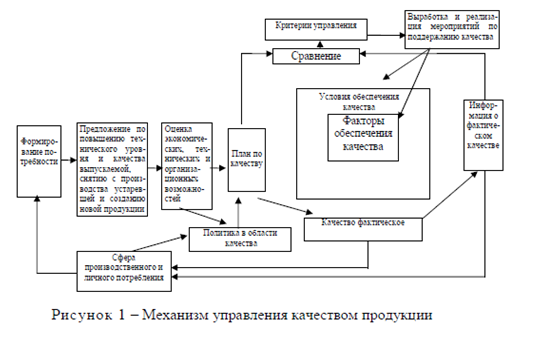 На примере оказания торговых услуг рассмотрите сущность каждого этапа. приложСоставьте план по качеству. Укажите показатели качества торгового обслуживания. На этапе «Фактическое качество» учтите возможность появления некоторых несоответствий в качестве обслуживания. На этапе «Информация о фактическом качестве» предусмотрите количество этих несоответствий, уточните их допустимость. В зависимости от допустимости несоответствий оцените качество оказываемых услуг. Разработайте комплекс мероприятий по ликвидации несоответствий, укажите конкретные пути их устранения. Рекомендации по каждому этапу работы записывайте в тетрадь. Практическое занятие«Изучение особенностей управления качеством на этапе использования товара»Цель: углубление представлений об управлении качеством на этапе использования, отработка навыков в разработке памяток по уходу за изделиями, в анализе инструкций по эксплуатации, определении стратегий обслуживания товаров.Методическое и материальное обеспечение:методические указания; инструкции по эксплуатации сложно-технических товаров; линейки. Самостоятельная работаВопросы занятия:Экономические методы управления качеством: разнообразие и результативность на современном этапе. Социально-психологические методы управления качеством: разнообразие и эффективность на современном этапе. Организационно-распорядительные методы управления качеством: разнообразие и результативность на современном этапе. Значение инструкций по эксплуатации при использовании сложнотехнических товаров. Стратегии обслуживания: анализ их экономической эффективности при различных ситуациях. Методические указанияСтудент выбирает вопрос занятия и, используя литературные источники [6, 8, 13-18, 21, 22], готовит реферат, материал которого докладывает на занятии.Содержание занятия Задание 1. Разработка информационных материалов для потребителяСоставьте памятку по уходу за чистошерстяным трикотажным джемпером.Методические указанияПри разработке памятки по уходу за товарами важно учесть особенности поведения изделия при влажно-тепловой обработке, влияние прямых солнечных лучей, влажности, температуры, биологических факторов при хранении. При выполнении задания необходимо использовать, кроме текста, условные обозначения, приведенные в Приложении Б.Пример текста памятки предложен в Приложении В.Самостоятельная работа Вариант 1. Составьте памятку по использованию металлической посуды с антипригарным покрытием.Вариант 2. Составьте памятку по уходу за пушно-меховым изделием.Вариант 3. Составьте памятку по уходу за обувью из натуральной кожи.Вариант 4. Составьте памятку по уходу за пользованием лифтами.Задание 2. Анализ полноты и доступности информационных материалов для потребителя Проанализируйте инструкции по эксплуатации двух пылесосов.Сделайте выводы об их полноте, доступности и детальности изложения.Методические указанияДля того чтобы сделать вывод о проработанности инструкций по эксплуатации сложно-технических товаров, необходимо под их руководством осуществить подготовку изделий к работе. При этом обратить, насколько детально и понятно расписана последовательность действий, имеются ли рисунки, отражающие назначение элементов управления, очередность соединения деталей и т.п. На основании этого выставить целостную оценку руководству по эксплуатации (инструкции, техническому паспорту), обосновать ее, сделав подробный вывод.Самостоятельная работа Задание 1. Анализ материалов для потребителей.Вариант 1. Проанализируйте инструкции по эксплуатации двух радиоприемников.Вариант 2. Проанализируйте инструкции по эксплуатации двух фотоаппаратов.Вариант 3. Проанализируйте инструкции по эксплуатации двух видеомагнитофонов.Вариант 4. Проанализируйте инструкции по эксплуатации двух утюгов.Тема 3 Качество и конкурентоспособность продукции и услуг Практическое занятие«Оценка качества продукции разных производителей»Цель: углубление представлений о факторах, влияющих на качество.Методическое обеспечение:методические указания.Самостоятельная работаВопросы занятия:Процесс проектирования и конструирования: понятие, влияние на качество. Сырье и комплектующие: понятие, влияние на качество. Технологическая обработка: понятие, влияние на качество. Упаковка: понятие, классификация и характеристика влияния на качество. Маркировка: понятие, влияние на качество. Транспортирование и хранение: понятие, влияние на качество. Методические указанияСтудент выбирает вопрос занятия и, используя литературные источники [5, 16, 18], готовит реферат, материал которого докладывает на занятии.Содержание занятияЦель: изучение требований, предъявляемых к информации, приобретение умений в разработке информационных материалов для потребителей товаров.Методическое и материальное обеспечение:методические указания; ГОСТ Р 51127 Непродовольственные товары. Информация для потребителя. Содержание занятияЗадание 1. Изучение ГОСТ Р 51127 Непродовольственные товары. Информация для потребителя Определить соблюдение требований ГОСТ при маркировке изделий.Методические указанияИспользуя ГОСТ Р 51121, определить основные и дополнительные элементы маркировки предложенных изделий. Оценить, насколько выполнены требования ГОСТ Р 51121, предъявляемые к маркировке.Результаты работы оформляются в произвольной форме.Практическое занятие«Изучение методики оценки уровня качества товаров»Цель: углубление представлений о методах оценки качества товаров, приобретение умений определения уровня их качества.Методическое и материальное обеспечение:методические указания; линейки; калькуляторы; ГОСТы. Задание 2. Оценка качества комплексным методом Комплексным методом определите уровень качества ситца, значения показателей качества которого указаны в таблице 3. Сделайте вывод о его соответствии предъявляемым требованиям. Коэффициенты весомости показателей качества определите самостоятельно.Таблица 3 – Показатели качества ситцаМетодические указания	Ход решения удобно будет оформлять в таблице 4.В первую очередь определяют относительные значения показателей. Выбор формулы, применяемой для расчета, зависит от влияния показателя на качества объекта в целом. Оно (влияние) может быть «позитивным» и «негативным». «Позитивным» признается показатель, который при увеличении абсолютного значения приводит к повышению качества в целом. Например, чем выше оценка по показателю «Дизайн», тем лучше в целом качество объекта.«Негативным» будет являться показатель, который при увеличении своего абсолютного значения приводит к снижению общего качества. Например, чем выше уровень шума пылесоса, стиральной машины, холодильника, тем это хуже для потребителя. Для удобства в первой графе таблицы отмечается влияние показателя знаками «+» (позитивное) и «-» (негативное).Относительные показатели – Pi – рассчитываются: при «позитивном» влиянии показателя по формуле (1), при «негативном» – по формуле (2):где хоцен , хi – значение показателя оцениваемого образца; хбаз, хmax – значение показателя базового образца.Результаты расчетов заносятся в таблицу 4.Определяя взвешенные значения показателей, следует быть очень внимательным. Здесь необходимо соответствующие относительные значения показателей умножить на коэффициенты весомости и занести результаты в определенные графы.Расчет комплексных средневзвешенных показателей Qi осуществляется по формуле (3):i1После того как определены комплексные показатели, устанавливают уровень качества Ук по формуле (4):i1Базовый уровень качества (Укmax) всегда равен 1.Вывод о соответствии качества исследуемого товара установленному делают исходя из того, входит ли уровень качества образца в интервал, ограниченный значениями Укбаз  Ук min .ПримерОценить качество стиральной машины, имеющие показатели, значения которых указаны в таблице 4.Таблица  4  – Определение комплексного показателя качества стиральной машиныВ нашем случае уровни качества фактические и минимально допустимые равны:Укфакт= 0,89Укmin = 0,77Выстроим интервал допустимого уровня качества по данным на-шего примера. Он имеет вид:1  0,89  0,77Таким образом, оцениваемый образец можно признать качествен-ным, т.к. значение его уровня входит в интервал качества. Для того что-бы повысить уровень качества, изготовителю следует снизить уровень шума, т.к. у анализируемого образца значение данного показателя равно минимально допустимому значению.Самостоятельная работаЗадание 1. Определение уровня качества товаров комплексным методом Вариант 1. Определите уровень качества хлеба ржаного заварного формового, значения показателей качества которого указаны в таблице 5.Сделайте вывод о его соответствии предъявляемым требованиям. Коэффициенты весомости рассчитайте самостоятельно.Таблица 5 – Показатели качества хлебаВариант 2. Определите уровень качества пельменей, значения показателей качества которого указаны в таблице 6. Сделайте вывод о его соответствии предъявляемым требованиям. Коэффициенты весомости рассчитайте самостоятельно.Таблица 6 – Показатели качества пельменейВариант 3. Определите уровень качества фотоаппарата, значения показателей качества которого указаны в таблице 7. Сделайте вывод о его соответствии предъявляемым требованиям. Коэффициенты весомости рассчитайте самостоятельно.Таблица 7 – Показатели качества фотоаппаратаЗадание 2. Сравнение интегральных показателей качества двух образцов. Сделайте выводы об их уровне качестваВариант 1. Определите выгодность приобретения потребителем пальто, если для образцов характерны значения показателей, приведенных в таблице 8.Таблица 8 – Характеристика пальтоВариант 2. Определите выгодность приобретения потребителем клеев, если для образцов характерны значения показателей, приведенных в таблице 9.Таблица 9 – Характеристика клеевМетодические указанияИнтегральный показатель (I ) определяется как отношение полез-ного эффекта к затратам на производство и эксплуатацию товара и ха-рактеризует выгодность приобретения изделия. В связи с определенной сложностью установления полезного эффекта и затрат за весь жизненный цикл продукции, рекомендуется использовать формулу 5:где Qi – комплексный показатель i-го товара; Цi – цена i-го товара.Результаты работы удобно оформлять в таблице 10.Таблица 10 – Расчет интегрального показателя товаровТема 4 Основные методы управления качествомПрактическое занятие«Выбор направления исследований в области теории принятия решений управления качеством»Цель: углубление представлений о формировании основных стратегических направлений в области качества, получение умений в области их формулировании.Методическое обеспечение:методические указания.Самостоятельная работаВопросы занятия:Политика в области качества – стратегия развития предприятия. Требования, предъявляемые к Политике в области качества. Процесс формирования Политики в области качества. Анализ традиционных направлений развития предприятия в области качества. Методические указанияСтудент выбирает вопрос занятия и, используя литературные источники [6, 8, 13-18, 21, 22], готовит реферат, материал которого докладывает на занятии.Содержание занятияЗадание 1. Разработка Политики и целей предприятия в области качества Разработайте Политику в области качества для предприятия (организации занимающеся оказанием услуг).Методические указанияПрежде чем приступить к выполнению задания, необходимо изучить основные требования, которым должна отвечать Политика в области качества. Согласно п. 5.3 ГОСТ Р ИСО 9001-2001 Политика в области качества должна:соответствовать целям организации; включать обязательство удовлетворять предъявляемые требования и постоянно улучшать эффективность системы менеджмента качества; создавать базу для установления и пересмотра целей в области качества; доводиться до сотрудников организации и быть понятной им; анализироваться с целью постоянного поддержания ее пригодности. Кроме этого Политика в области качества должна представлять собой краткий письменный документ (размещенный на одном листе формата А4), подписанный первым руководителем предприятия, и осуществляться всеми членами предприятия.Начиная формулировать Политику, следует помнить, что на ее формирование влияют такие факторы, как:ситуация на рынке; научно-технический прогресс и достижения конкурентов; положение внутри предприятия; общее состояние экономики; наличие инвестиций на развитие предприятий. Цели в области качества должны учитывать ожидания потребителей, быть измеримыми и достижимыми в течение определенного времени и об-ладать следующими признаками (п. 5.4. ГОСТ Р ИСО 9001-2001):конкретностью; измеримостью; достижимостью; целесообразностью; временной ограниченностью; вовлеченностью сотрудников. Основными структурными элементами Политики в области качества являются:цели и задачи в области качества, выраженные в конкретных измеримых показателях; принципы достижения поставленных целей; заявления высшего руководства об обязательствах; соответствовать требованиям и ожиданиям потребителей; обеспечивать это соответствие и повышать результативность СМК. Опорными направлениями для формулирования целей могут являться следующие:улучшение экономического положения предприятия; расширение или завоевание новых рынков сбыта; достижение технического уровня продукции, превышающего уровень ведущих фирм; ориентация на удовлетворение требований потребителей определенных отраслей, категорий, регионов; освоение изделий, функциональные возможности которых реализуются на новых принципах; улучшение важнейших показателей качества продукции; снижение уровня дефектности изготавливаемой продукции; увеличение сроков гарантии на продукцию; развитие сервиса. Одним из инструментов определения основных целей организации в области качества может быть SWOT-анализ. качестве принципов (способов, методов) достижения целей могут быть названы 8 принципов менеджмента качества. Примером обязательств руководства по реализации Политики в области качества могут служить следующие заявления. Руководство берет на себя ответственность за реализации Политики предприятия в области качества. Руководство намерено неукоснительно следовать изложенным принципам и призывает к этому весь персонал предприятия. Реализация принятых направлений обеспечивается участием всех, от генерального директора до рабочего, в работе по повышению качества продукции. Основой реализации Политики организации в области качества является ответственность каждого работника за качество своего труда.Примером могут служить приведенные в Приложении Д примеры Политик в области качества. Особое внимание при формулировании Политики следует уделить ее редакции. Нужно помнить, что текст Политики должен быть доступен в понимании всем работникам организации.Только учтя перечисленные ранее положения, следует приступать к разработке «своей» Политики.Самостоятельная работаВариант 1. Разработайте Политику в области качества торгового предприятия, реализующего игрушки.Вариант 2. Разработайте Политику в области качества для предприятия, изготавливающего кисломолочные товары.Вариант 3. Разработайте политику в области качества предприятия, осуществляющего ремонт бытовой техники.Вариант 4. Разработайте политику в области качества предприятия, выпекающего хлеб и хлебобулочные изделия.Практическое занятие«Определение соответствия продукции требованиям и ожиданиям потребителей»Цель: углубление представлений о планировании качества, приобретение умений в установлении требований и ожиданий потребителей.Методическое обеспечение:методические указания.Содержание занятияЗадание 1. Определение перспективных значений показателейИспользуя данные, приведенные в таблице 11, установить, какими характеристиками должен обладать автомобиль, для того чтобы максимально удовлетворить потребителя.Установив значимость показателей для потребителей, определить, какие показатели необходимо, прежде всего, совершенствовать у автомобиля А, который планируется к запуску в серийное производство, для наиболее полного удовлетворения потребностей. При определении перечня показателей учесть, что бюджет, выделенный на совершенствование, ограничен и рассчитан только на пять показателей.Методические указанияВ качестве значений показателей, максимально удовлетворяющих потребителей, принимаются лучшие из перечисленных. Для определения значимости (важности) показателей используется метод рангов. Отчет по работе оформляется в виде таблицы 12.Таблица 11 – Показатели качества легковых автомобилей класса (В)Таблица 12 – План по качествуПрактическое занятие«Изучение методов контроля качества товаров»Цель: углубление представлений о контроле качества продукции, отработка навыков применения статистических методов для анализа работ по качеству.Методическое и материальное обеспечение:методические указания; линейки; калькуляторы. Самостоятельная работаВопросы занятия:Контроль качества – важная функция его управления. Способы представления продукции на контроль и методы отбора выборочной совокупности. Общая характеристика статистических методов контроля. Диаграмма Парето: сущность, особенности применения ее на этапе обращения товаров. Диаграмма Исикавы: сущность, особенности применения ее на этапе обращения товаров. Контрольные карты: история создания, сущность, особенности применения ее на этапе обращения товаров. Диаграмма разброса, диаграмма расслоения. Методы административного управления «Семь новых инструментов контроля качества». Содержание занятияЗадание 1. Построение диаграммы Парето.Используя диаграмму Парето, проанализируйте результаты проверки качества головных уборов, сшитых из меха норки. Данные проверки качества приведены в таблице 15.Методические указанияДиаграмма Парето (Pareto diagram), названная так по имени ее автора – итальянского ученого-экономиста Парето, позволяет наглядно представить величину потерь в зависимости от различных дефектов.Благодаря этому можно сначала сосредоточить внимание на устранении тех дефектов, которые приводят к наибольшим потерям.При построении диаграммы Парето дефекты, причины возникновения брака, по которым производится анализ, объединяются в три группы: А, В, С.Таблица 13 – Данные проверки качества партии из 100 женских норковых шапокВ первую группу объединяют три фактора, которые по своей величине превосходят все остальные, и располагают их в порядке убывания.Во вторую группу заносят три последующих фактора, каждый из которых в убывающем порядке непосредственно примыкает к группе В.В третью группу заносят все остальные факторы, выделяя в качестве последнего фактора группу «прочие факторы», т.е. те, которые не удалось разделить на составляющие.Если производить стоимостный анализ, то считается, что на группу А приходится 70-80% всех затрат, а на группу С – 5-10%. Промежуточ-ная группа В составляет 10-25% затрат, связанных с ошибками и дефек-тами в работе. Неравноценная стоимость групп А, В, С наводит на поиск различного подхода к устранению дефектов, входящих в различные группы. Например, контроль за причинами возникновения дефектов группы А должен быть наиболее жестким, а в группе С – упрощенным.Если диаграмма Парето строится в течение каждого месяца, то служба качества немедленно определяет причину брака и намечает мероприятия по ее устранению.Пример:Предприятие выпускает кровельное железо. В течение месяца было произведено 8 020 бракованных листов. Перед службой качества была поставлена задача проанализировать причины возникновения брака. Для анализа решено использовать диаграмму Парето.На первом этапе рассчитываются потери от каждого вида брака в процентном выражении. Данные о браке в денежном и процентном выражении представлены в таблице 14 .На втором этапе все виды брака распределяются в три группы А, В, С . В группу А входят три вида брака, которые нанесли самый ощутимый урон предприятию. Они располагаются в порядке убывания. В на-шем примере группа А выглядит следующим образом: 3, 8, 4 виды брака. В группу В виды брака будут располагаться в следующем порядке – но-мера 7, 6, 1. В группе С – 5, 2, 9. «Прочие » виды брака всегда располагаются последними, несмотря на их размер.На третьем этапе строится столбчатый график, где каждому виду брака соответствует свой столбик, высота которого соответствует величине потери от этого вида брака в денежном выражении. Ширина всех столбиков одинакова.Таблица 14 – Данные о браке в производстве кровельных листовНа четвертом этапе вычерчивают кумулятивную кривую, так называемую кривую Лоренца: на правой шкале графика откладывают значение кумулятивного процента, который получают постепенным складыванием потерь от брака в последовательности аналогичной столбчатому графику.В результате получают диаграмму Парето, изображенную на рисунке 2.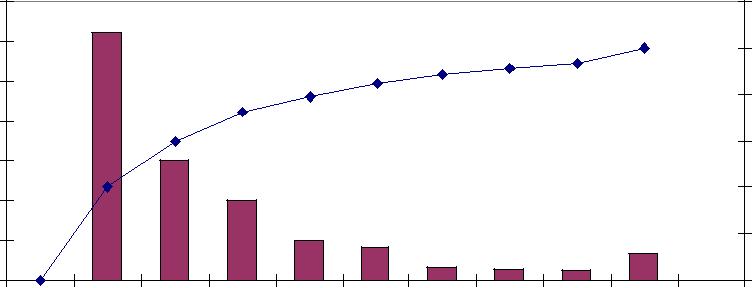 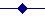 На пятом этапе проводят анализ диаграммы Парето. В нашем примере три дефекта: коробление (3), боковой изгиб (8), отклонение от перпендикулярности (4) – составляют соответственно 40,18%, 19,44%, 12,96% потерь. В общей сумме так называемая группа А составляет 72,58%. На эту группу видов брака нужно обратить особое внимание. Для этого нужно проанализировать каждую из операций, которая могла бы привести к появлению брака группы А, затем составить график мероприятий, которые позволят снизить процент брака.Самостоятельная работа Вариант 1. Используя диаграмму Парето, проанализируйте результаты проверки качества тканей. Данные проверки качества приведены в таблице 15.Таблица 15 – Данные проверки качества партии шерстяного драпаВариант 2. Используя диаграмму Парето, проанализируйте результаты проверки жилых зданий. Данные о неисправностях в жилых домах приведены в таблице 16.Таблица 16 – Данные о неисправностях в жилых домахЗадание 2. Построение причинно-следственной диаграммы Постройте причинно-следственную диаграмму качества обучения в СУЗе.Методические указанияПрежде чем приступить к выполнению этого задания, следует познакомиться с сущностью причинно-следственной диаграммы [6, 8, 13-18, 21, 22]. Этот метод имеет несколько названий: метод шести «М», диаграмма Исикавы, диаграмма «рыбий скелет». Общий вид диаграммы Исикавы представлен на рисунке 3. С помощью схемы Исикавы можно не только определить состав и взаимозависимость факторов, влияющих на объект анализа, но и выявить относительную значимость этих факторов.Первичнаяпричина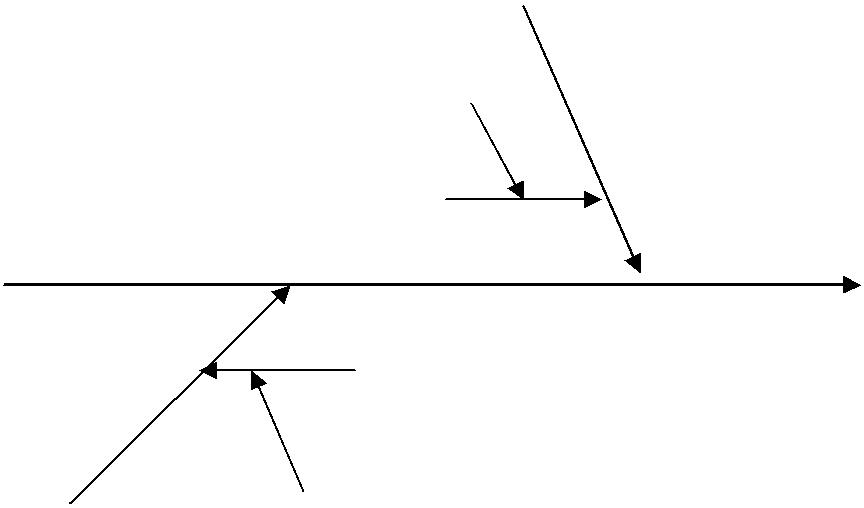 ТретичнаяпричинаРисунок 3 – общий вид диаграммы ИсикавыДиаграмма Исикавы составляется группой или по методу мозгового штурма. В реальной ситуации при исследовании причин явления необходимо привлекать и третьих лиц, не имеющих непосредственного отношения к работе, так как у них, в отличие от лиц, привычных к данной рабочей обстановке, может возникнуть неожиданный подход в выявлении факторов, влияющих на «следствие».При вычерчивании схемы Исикавы выбирается один показатель качества или одно из следствий, которые необходимо проконтролировать, и помещается справа в конце горизонтальной линии. «Следствием» может быть дефект (несоответствие), качество в целом, конкурентоспособность.При рассмотрении схемы на уровне первичных стрелок факторов во многих реальных ситуациях можно воспользоваться предложенным самим К. Исикавой правилом «шести М» (правило расширено). Оно состоит в том, что в общем случае существуют следующие шесть возмож-ных причин тех или иных результатов: материал (material), оборудование (machine), измерение (measurement), метод (method), люди (man), менеджмент (management). В ходе работы могут быть выделены и другие факторы, более точно характеризующие объект анализа. Главное – необходимо обеспечить правильную соподчиненность и взаимозависимость факторов, а также четкое оформление схемы, чтобы она хорошо смотрелась и легко читалась. Поэтому, независимо от наклона каждого фактора, его наименование всегда располагают в горизонтальном положении, параллельно центральной оси.Далее к каждой первичной стрелке необходимо подвести стрелки второго порядка, к которым, в свою очередь, подводят стрелки третьего порядка и т.д. до тех пор, пока на диаграмму не будут нанесены все стрелки, обозначающие факторы, оказывающие заметное влияние на объект анализа в конкретной ситуации.Каждая из стрелок, нанесенная на схему, должна представлять собой в зависимости от ее положения либо причину, либо следствие: предыдущая стрелка по отношению к последующей всегда выступает как причина, а последующая как следствие. Например, опыт работника будет являться фактором, влияющим на квалификацию. Следовательно, опыт - это причина, квалификация – следствие.В каждую группу факторов включаются конкретные причины, которые можно проконтролировать и принять мероприятия по их устранению.После завершения построения диаграммы следующий шаг – распределение факторов по степени их важности. Необязательно все факторы, включенные в диаграмму, будут оказывать сильное влияние на показатель качества.С помощью схемы Исикавы необходимо выявить относительную значимость факторов, влияющих на объект анализа: каждому участнику группы, независимо от других членов, необходимо из полного состава факторов, указанных в схеме, отобрать те, которые, по его мнению, оказывают наибольшее влияние на объект анализа в данной конкретной ситуации. Оценку можно производить путем раздачи баллов. В число таких факторов не должны включаться первичные стрелки-факторы и те стрелки-факторы второго порядка, к которым присоединено несколько стре-лок-факторов третьего порядка.Затем следует провести совместное обсуждение мнений участников анализа. В случае расхождения мнений относительно факторов проводится второй тур определения значимости факторов, в ходе которого каждый член группы качества вновь, независимо от других, устанавливает на личном экземпляре схемы наиболее значимые факторы. Внимание необходимо сконцентрировать на тех стрелках-факторах, которые в конечном итоге получили наибольшее количество отметок.При составлении причинно-следственной диаграммы последней стрелкой среди причин обязательно следует обозначить и «прочие», так как всегда могут остаться неучтенные факторы.Работа по определению значимости факторов может быть организована следующим образом. Вычерчивается разработанная схема. Все члены группы анализа, независимо друг от друга, отмечают на имеющихся у них копиях этой схемы три наиболее значимых, по их мнению, фактора. Затем каждый член группы подходит к общей схеме и отмечает на ней «свои» факторы, проставляя баллы на диаграмме Исикавы. В конечном итоге после того, как все члены группы отметят свои варианты, на схеме выявится – по наибольшему числу баллов на стрелках – три наиболее значимых, с точки зрения всех членов группы, фактора.На рисунке 4 показан результат определения группой из пяти членов относительной значимости факторов, вызывающих несоответствие стандарту разброса в длительности маршрута во времени. Из диаграммы следует, что наиболее значимыми (в соответствии с числом баллов на стрелках-факторах) являются: подготовка водителя (5 баллов), технические характеристики автомобиля (4 балла) и качество дорожного полотна (3 балла).На диаграмму необходимо нанести всю информацию: ее название, наименование изделия, процесса или группы процессов, имена участников процесса и т.д.Необходимо на каждый показатель качества строить свою диаграмму причин и результатов. Попытка включить все в одну диаграмму приведет к тому, что она окажется большой и сложной, практически бесполезной, что только затрудняет процесс принятия решений.Формулировка показателя качества должна быть краткой и четкой, иначе если показатель будет сформулирован не конкретно, то будет построена диаграмма, основанная на общих соображениях. Такая диаграмма не даст результатов при решении конкретных проблем.Диаграмма причин и результатов должна постоянно совершенствоваться в процессе работы с ней.Схема Исикавы должна служить основой для составления плана взаимоувязанных мероприятий, обеспечивающих комплексное решение поставленной при анализе задачи.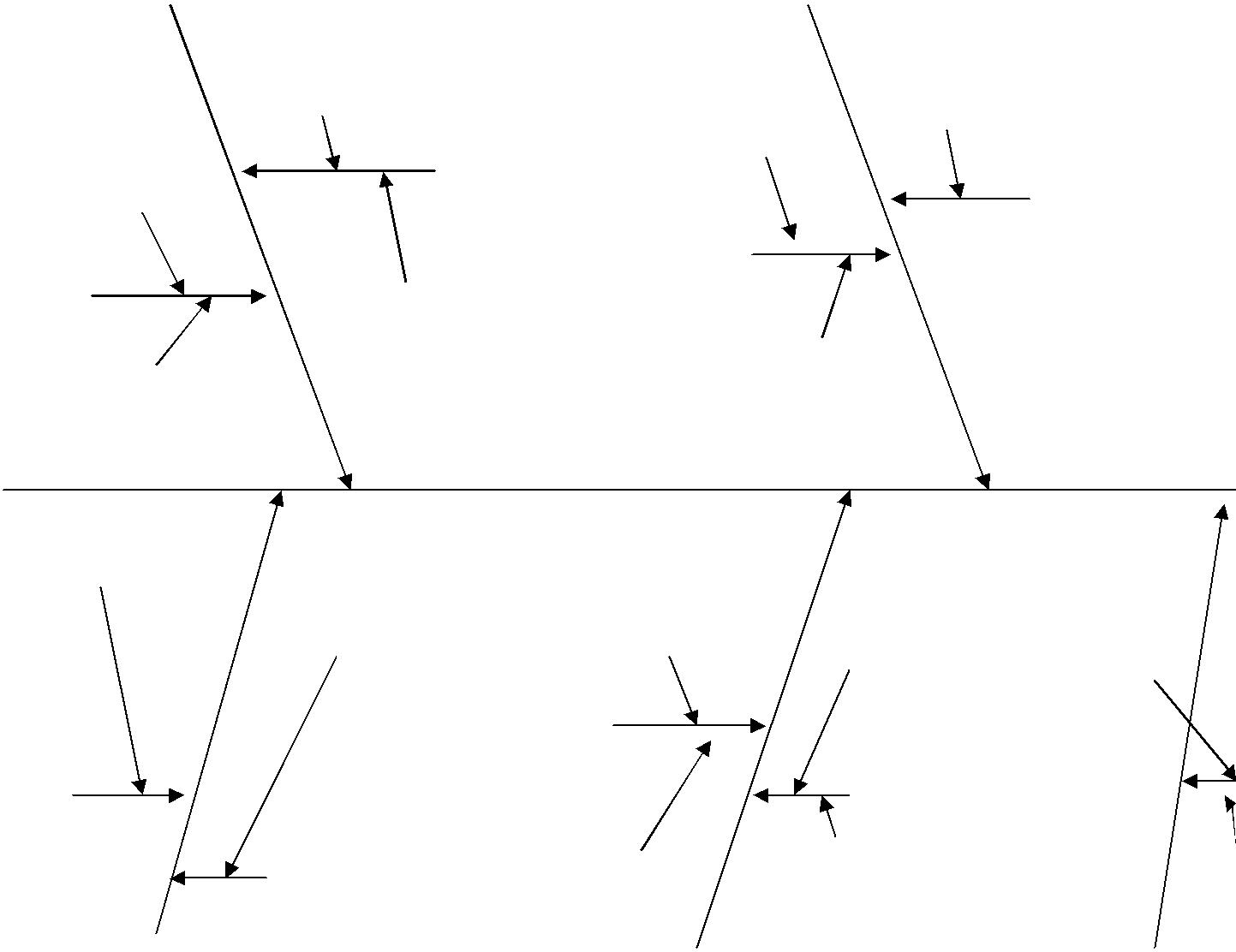 Рисунок 4 – Диаграмма Исикавы «Разброс длительности маршрута во времени»Задание 3. Построение контрольных карт На основе следующих данных постройте контрольную карту, учитывая, что показатель «Время высыхания лакокрасочного материала (ЛКМ)» должен находиться в пределах следующего нормативного значения – 10±2 ч.Таблица 17 – Исходные значения для построения картыСделайте выводы о стабильности качества изготавливаемых ЛКМ.Методические указанияДля наглядного отображения производственного процесса и своевременного распознавания его отклонений от заданных норм, строят контрольные карты.Контрольная карта представляет собой графическую зависимость показателей контролируемого параметра во времени.Контрольная карта – это разновидность графика, однако, в отличие от обычного графика на контрольную карту наносят контрольные значения, которые называются границами регулирования. Эти контрольные значения обозначают ширину разброса данных, образующегося в обычных условиях течения процесса, т.е. определяют его естественные границы.Контрольная карта позволяет следить за состоянием процесса во времени и более того, воздействовать на этот процесс до того, как он выйдет из-под контроля.На бланке контрольной карты по вертикальной оси откладывают значения х, а по горизонтальной оси – номера групп. На график наносят контрольные границы, обозначающиеся обычно пунктирной линией и центральную линию (сплошную). В заключение наносят точками значения х для каждой группы.Один из способов определения контрольных границ в данном случае основан на данных нормативно-технических документов. Если в стандарте указано, что значение показателя признается стандартным в том случае, если оно находится в интервале 150 ± 5 мм, то верхняя граница будет соответствовать 155 мм, нижняя – 145 мм.На контрольной карте должны указываться: объем выборки n, значения центральных линий, а также значения верхних и нижних пределов, название процесса и продукта, период времени, метод измерения, условия работы, смена и т.д.ПримерРазброс контролируемого параметра «Длительность маршрута» приведен в таблице 18. Норматив по данному показателю равен 41±1 мин. Построить контрольную карту для этих значений. Сделайте выводы о соблюдении норматива по данному показателю. Определите возможные причины отклонений от плановых значений показателей.Таблица 18 – Исходные значения для построения контрольной картыНаходим верхний контрольный предел – 41 + 1 = 42. Находим нижний контрольный предел – 41 – 1 = 40. Центральная линия – 41.Строим контрольную карту (см. Рис. 5).Возможные причины отклонения продолжительности рейсов от норматива:рейс 5 – «пробки» на дорогах, недостаточно высокая скорость движения, задержка более чем это необходимо на остановочных пунктах; рейс 8 – более высокая скорость движения, «зеленый коридор», пропуск остановочных пунктов, меньший поток автомобилей. 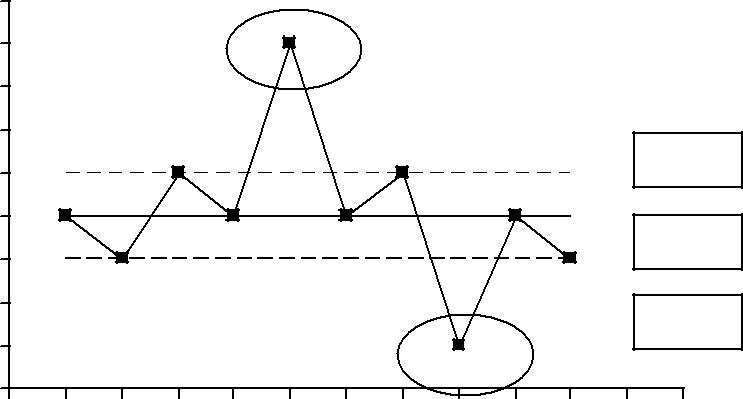 Рисунок 5 – Контрольная карта «Длительность маршрута»Самостоятельная работа Вариант 1. На основе следующих данных постройте контрольную карту, учитывая, что показатель «Прочность ткани» должен находиться в пределах от 44 до 50 Па.Таблица 19 – Исходные значения для построения картыСделайте выводы о стабильности качества изготавливаемых тканей.Вариант 2. На основе следующих данных постройте контрольную карту, учитывая, что оценка показателя «вкус» для мороженного должен находиться в пределах от 6 до 10 .Таблица 20 – Исходные значения для построения картыСделайте выводы о стабильности показателя «Вкус».Задание 4. Построение контрольной карты методом крайних значений (Хкр карты)Разброс контролируемого параметра – прочности ткани (в Па) показан в таблице 21 исходных данных. Необходимо построить контрольную хкр – карту для этих значений.Контрольные границы для хкр карты определяются по формулам 6 и 7.Таблица 21 – Исходные данные для построения хкр – картыМетодические указанияКак уже отмечалось, в порядке составления контрольной карты самым важным является способ определения контрольных границ. Для определения контрольных границ (или контрольных нормативов) необходимо собрать большое количество данных, называемых предваритель-ными данными, характеризующими состояние процесса, и на их основе рассчитать по установленной формуле контрольные нормативы.Таблица 22 – Основные формулы для расчета контрольных линий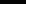 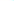 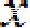 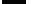 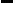 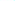 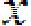 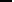 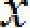 Значения коэффициентов для расчетов представлены в таблице 23.Таблица 23 – Значения коэффициентов А2, D3, D4 и dПосле упорядочения данных, крайние члены, т.е. максимальное и минимальное значения в выборке, сравниваются с соответствующими контрольными областями, и при выходе какого-либо из крайних членов за контрольные границы дается сигнал на подналадку или остановку процесса. Контрольные границы определяются соответственно для наибольшего и наименьшего значений следующим образом:для наименьшего значениягде Xmin и Xmax – средние значения из наименьших и наибольших значений; rmin и rmax - половина разности между самым большим и самым малым среди наименьших и наибольших значений в тех же выборках.ПримерРазброс контролируемого параметра внутреннего диаметра втулки показан в таблице 24 исходных данных. Необходимо построить контрольную хкр – карту для этих значений.Контрольные границы для хкр карты определяются по формулам 6 и 7.Таблица 24 – Исходные данные для построения хкр – картыНеобходимо определить максимальное и минимальное значение в каждой группе.Для вычисления общего среднего значения из максимальных итог столбца xmax необходимо разделить на число групп:где k – число групп.Аналогично рассчитывается и общее среднее значение из мин-мальных:Из полученных минимальных и максимальных значений в строках таблицы 24 необходимо выбрать самое большое и самое маленькое из максимумов и минимумов. Самым большим из максимумов будет х = 52, а из минимумов х = 15. Самым маленьким из максимумов будет х = 42, а из минимумов х = 12.Рассчитаем rmin и rmax:rmin = (52 - 42) / 2 = 5 rmax = (15 - 12) / 2 = 1,5Тогда для рассматриваемого примера:верхний контрольный предел находим по формуле 6:Xкр2 = 47 + 5 = 52;нижний контрольный предел находим по формуле 7:Xкр1 = 13,6 + 1,5 = 15,1Центральная линия пройдет через значение 32,2 (805/25).На контрольную карту нанесем контрольные границы, а также значения х для каждой группы. Необходимо определить, все ли точки находятся внутри границ регулирования, и сделать соответствующее заключение о стабильности данного технологического процесса.Построение контрольной хкр карты показано на рисунке 6.Вывод: Так как пять точек (4, 16, 17, 18, 20) выходят за контрольные пределы, а точка 19 находится в непосредственной близости к нижнему пределу и наблюдается значительное изменение контролируемых параметров, то это означает, что процесс нестабилен и нуждается в срочных корректирующих действиях.Самостоятельная работа Вариант 1. Разброс контролируемого параметра – масса изделия (в граммах) на показан в таблице 25 исходных данных. Необходимо построить контрольную хкр – карту для этих значений.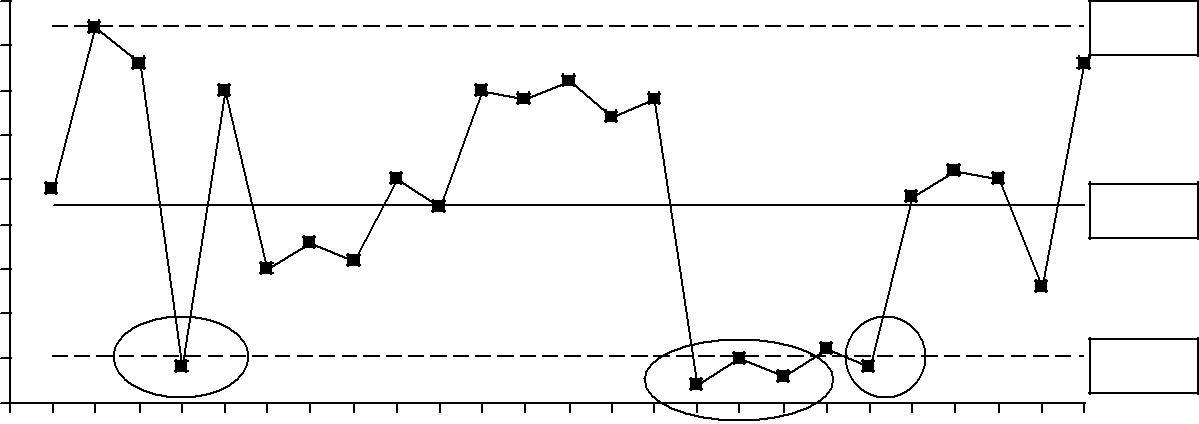 Рисунок 6 – Контрольная карта XкрТаблица 25 – Исходные данные для построения хкр – картыЗадание 5. Построение карты средних арифметических значений (X-карты)Проведен предварительный статистический анализ технологического процесса расфасовки сахара с заданной массой упаковки – 500 г. Колебания показателя допустимы в интервале 1%, т.е. 5 г. Было произведено 20 выборок объемом по 5 каждая. Данные контроля (измерение массы упаковки) сведены в таблицу 26.Таблица 26 – Данные для построения Х- картыМетодические указанияДля построения карты средних арифметических X собирается большое число данных, порядка 100. Эти данные необходимо разделить на 20-25 групп, равных по количеству данных. В большинстве случаев объем группы принимается в интервале от 2 до 10.Затем для каждой группы рассчитывается среднее значение X:где n – объем группы.Этот результат обычно подсчитывается с одним лишним десятичным знаком по сравнению с исходными данными.На бланке контрольной карты по вертикальной оси откладывают значения X, а по горизонтальной оси – номера групп.На карту средних арифметических значений предварительно нано-сят: центральную горизонтальную линию, соответствующую значению центра допуска ЦД (при этом значении технологическая операция считается оптимально налаженной); две горизонтальные линии пределов установленного нормативной документацией технологического допуска (верхнего Тв и нижнего Тн). Эти пределы будут являться границами регу-лирования, ограничивающими область значений регулируемой выбороч-ной характеристики, соответствующей удовлетворительной наладке технологической операции.В заключение наносят точками значения X для каждой группы и делают заключение о стабильности данного технологического процесса.ПримерПроведен предварительный статистический анализ технологиче-ского процесса расфасовки синтетического моющего средства с заданной массой упаковки – 450 г. Колебания показателя допустимы в интервале 2%, т.е. 9 г. Было произведено 20 выборок объемом по 5 каждая. Данные контроля (измерение массы упаковки) сведены в таблицу 27.Таблица 27 – Данные для построения контрольной картыСледующий шаг – вычисление контрольных нормативов для Х-карты формулами, указанными в таблице 22.Центральная линия CL = 451,81Верхний контрольный пределUCL = 451,81+ 0,483*20,45= 461,69Нижний контрольный пределLCL = 541,81+ 0,483*20,45= 441,93Пример построения карты средних арифметических значений представлен на рисунке 7.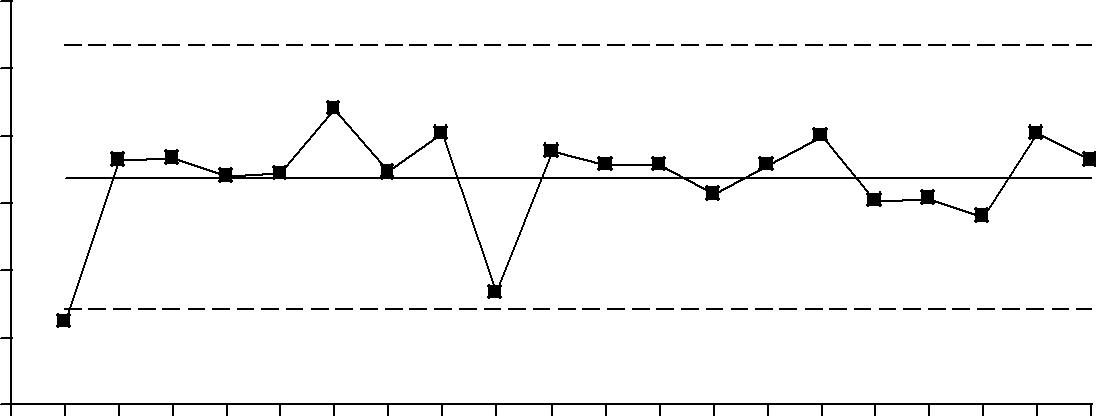 Рисунок 7 – Контрольная карта XВывод: Все точки, за исключением первой, находятся внутри гра-ниц регулирования, что свидетельствует о том, что в целом для данного технологического процесса характерна стабильность.Самостоятельная работа Задание 1. Постройте контрольную карту средних арифметических значений по данным статистического анализа технологического процесса изготовления ткани. Определено количество нитей в ткани на 10 см2. Данные контроля сведены в таблицу 28.Таблица 28 – Данные для построения Х- картыЗадание 6. Построение контрольной карты средних арифметических значений и размахов ((X-R) – карты)На основании данных, приведенных в таблице 26, постройте (Х-R) карту.Методические указанияДля получения более полной информации о процессе в практике статистического регулирования технологических процессов получили распространение «двойные карты». Применение таких карт основано на том, что для характеристики процесса важно знать не только среднее значение контролируемого признака, но и рассеяние признака около среднего значения, т.е. показатели точности процессаОсновным видом, наиболее широко применяемым в производстве, является контрольная карта (X-R) средних значений и размахов, для кратности называемая (X-R) карта.Эта карта используется для анализа и управления процессами, показатели качества которых представляют собой непрерывные величины (длина, вес, и концентрация) и несут наибольшее количество информа-ции о процессе. Величина X есть среднее значение для подгруппы, а R – выборочный размах той же подгруппы.Эта карта строится в следующем порядке.Собирают предварительные данные измерений характеристик (таких как длина, вес, прочность и т.д.) числом в пределах 100. Эти данные необходимо разделить на 20-25 групп, равных по количеству данных. В большинстве случаев объем группы принимается в интервале от 2 до 10.Для каждой группы рассчитывается среднее значение X по формуле (10).Этот результат обычно подсчитывается с одним лишним десятичным знаком после запятой по сравнению с исходными данными.Вычисляется общее среднее значение , деля итог столбца X для каждой из групп на их число k: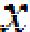 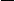 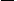 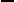 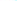 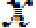 где k – количество групп.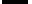 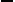 Примечание – Вычислять  нужно с двумя лишними знаками после запятой по сравнению с измеренными значениями.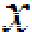 Далее необходимо по формуле (12) вычислить размах R в каждой группе, вычитая минимальное значение группы из максимального.Для вычисления среднего R воспользуемся формулой (13) (приведенной ниже), в которой необходимо разделить итог столбца размахов для всех групп на их число:Примечание – Значение R, как и значение нужно вычислять с двумя лишними знаками после запятой по сравнению с измеренными значениями.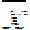 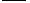 Следующий шаг – вычисление контрольных нормативов для R-карты по формулам указанных в таблице 22.Нижний предел не рассматривается, когда n<6.Константы D3 и D4, зависят от объема групп и приводятся в табли-це 26.Заключительным шагом является построение контрольной карты.На бланке контрольной карты по вертикальной оси откладывают значения X и R, а по горизонтальной оси – номера групп. На график на-носят контрольные границы, обозначающиеся обычно пунктирной линией и центральную линию (сплошную). В заключение наносят точками значения X и R для каждой группы.ПримерОбразец построения (X-R) карты рассматривается для приведенного в таблице 27 примера.Вычисление средних X.Так для первой группыX= (451 + 423 + 425 + 465 + 442) / 5 = 441,2Рассчитывается X аналогично для других групп и заносится в таблицу 27.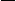 Вычисление :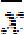 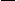 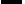 = (441,2+453,2+453,4+452+…+453,2) / 20 = 451,81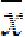 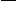 Вычисление R: Для первой группы:R = 465 - 423 = 42Аналогично вычислим R и для других групп. Вычисление R:R = (42 +13+19+ ….+ 24) / 20 = 20,45CL = R = 20,45По таблице 22 определим D4 = 2,004, тогдаUCL = 20,45 × 2,004 = 40,98Так как объем подгруппы n = 5, то нижний контрольный предел не определяется.Затем нанесем на координатные оси контрольные границы и по полученным данным строим контрольную карту (X-R), как показано на рисунке 8. Построив карту, нанесем на нее фактические данные X и R.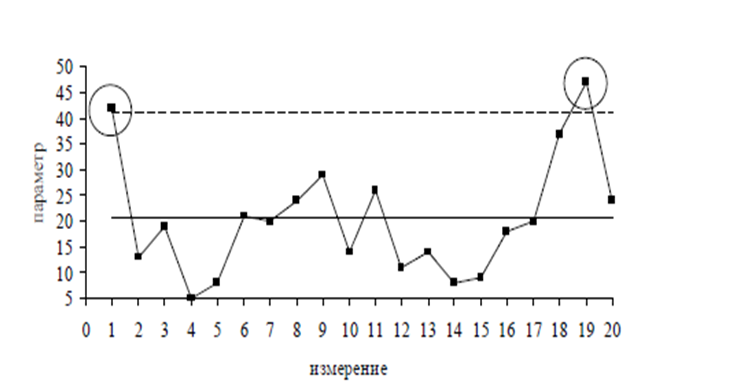 Рисунок 8 – Контрольная карта (X–R)Вывод: Все точки, за исключением первой и девятнадцатой, нахо-дятся внутри границ регулирования, что свидетельствует о том, что в це-лом для данного технологического процесса характерна стабильность.Однако для того чтобы процесс не выходил и далее за регламентируемые границы, необходимо осуществить корректирующие воздействия.Самостоятельная работаЗадание 1. Постройте контрольную карту средних арифметических значений и размахов по данным статистического анализа технологического процесса изготовления ткани. Определено количество нитей в ткани на 10 см2. Данные контроля сведены в таблице 28.Тема 5 Нормативно-правовая база организации и функционирования систем управления качествомСеминарское занятие«Нормативные акты и документы по управлению качеством»Цель: углубление представлений о правовых аспектах качества.Методическое обеспечение:методические указания.Самостоятельная работаВопросы занятия:Ответственность изготовителей в обеспечении качества. Формы и виды ответственности изготовителей. Механизм обеспечения прав потребителей и ответственности изготовителей при обеспечении качества. Ответственность изготовителей за ненадлежащую информацию о товарах. Порядок устранения недостатков и замены товаров ненадлежащего качества. Участие федеральных органов исполнительной власти в контроле качества и безопасности товаров (работ, услуг). Методические указанияСтудент выбирает вопрос занятия и, используя литературные источники [1, 2, 3, 9, 19], готовит реферат, материал которого докладывает на занятии.Содержание занятияЗадание 1. Обсуждение вопросов семинараПрактическое занятие«Организация работ по сертификации систем качества»Цель: углубление представлений о сертификации продукции, изучение особенностей сертификации систем качества (производств), отработка навыков в документальном оформлении процедуры сертификации.Методическое и материальное обеспечение:методические указания; ГОСТ Р 40001-95, 40003 – 2000, 40005-96; линейки. Самостоятельная работаВопросы занятия:Особенности сертификации систем качества по сравнению с сертификацией продукции. Необходимость сертификации систем качества на современном этапе. Принципы сертификации систем качества. Порядок проведения сертификации систем качества. Правила по проведению сертификации систем качества. Аннулирование и приостановление действия сертификата системы качества. Методические указанияСтудент выбирает вопрос занятия и, используя литературные источники [6, 7, 8, 13-18, 21, 22], готовит реферат, материал которого докладывает на занятии.Содержание занятияЗадание 1. Изучите ГОСТ Р 40003 – 2000, «Порядок проведения сертификации систем качества и сертификации производств», ГОСТ 40.005-96 «Инспекционный контроль за сертифицированными системами качества в производствами».Методические указанияПри изучении данного нормативного документа следует письменно ответить на следующие вопросы:какова область применения данного стандарта; какие цели преследует сертификация систем качества, и какие условия следует соблюдать при этом;что является объектом проверки при сертификации систем качества и при сертификации производств; кто является субъектом сертификации; какие этапы включает сертификация систем качества; в каких случаях и на основании каких документов проводится инспекционный контроль; кто уполномочен осуществлять инспекционный контроль; какие последствия могут возникнуть, если результаты инспекционного контроля будут неудовлетворительными. Далее следует отметить, какие процедуры сертификации систем качества (производств) осуществляет заявитель.Тема 6 Государственные и международные стандарты  системы качестваПрактическое занятие«Анализ систем управления качеством»Цель: углубление представлений о системах качества (производств), отработка навыков в их анализе и разработке.Методическое и материальное обеспечение:методические указания; линейки. Самостоятельная работаВопросы занятия:Отечественный опыт в создании систем качества. Зарубежный опыт в создании систем качества. История создания стандартов ИСО серии 9000. Всеобщий менеджмент качества – путь к его совершенствова-нию. Внутренний аудит систем качества: сущность и необходимость. Методические указанияСтудент выбирает вопрос занятия и, используя литературные источники [6, 8, 13-18, 21, 22], готовит реферат, материал которого докладывает на занятии.Содержание занятия Задание 1. Проанализируйте системы управления качеством соответствующие ГОСТ Р ИСО 9000 и TQMМетодические указанияДля анализа двух систем управления качеством, следует провести сравнение по следующим характеристикам: объект управления, цель управления качеством (УК), документальная база, субъект, на которого возложена ответственность, основной показатель оценки. Сведения о характеристиках по системам представлен в Приложении Г. Ответ можно оформить следующим образом.Таблица 29 – Сравнение систем технической разбраковки продукции и «Непрерывное совершенствование процессов (CPI)»Вывод: При использовании системы «Непрерывное совершенствование процессов» предприятие в большей степени способно создать продукцию, которая будет соответствовать высоким современным требованиям потребителей. Это связано, прежде всего, с тем, что система уделяет особое внимание запросам потребителя. Многие изготовители осуществляют решение проблемы, поиск потенциальных недостатков в организации производства с привлечением «групп качества».Самостоятельная работа Вариант 1. Проанализируйте системы НОРМ и КАНАРСПИ. Вариант 2. Проанализируйте системы СБТ и БИП.Вариант 3. Проанализируйте системы КСУКП и БИП.Тема 7 Семейство стандартов ИСО 9000Практическое занятие«Изучение международных стандартов ИСО серии 9000»Цель: углубление представлений о системах качества, об управлении качеством на основе политики в области качества.Методическое и материальное обеспечение:методические указания; линейки. Самостоятельная работаВопросы занятия:Управление качеством и ИСО 9000. История возникновения системы стандартов ИСО 9000. Структура стандартов ИСО 9000. Сравнение стандартов ИСО серии 9000 редакций 1996 и 2001 годов. Методические указанияСтудент выбирает вопрос занятия и, используя литературные источники [6, 7, 9, 12-17, 20, 21], готовит реферат, материал которого докладывает на занятии.Содержание занятияЗадание 1. Изучите основные требования, предъявляемые к системе качества.Методические указанияДля того чтобы ознакомиться с основными требованиями, предъявляемыми к системам качества по МС ИСО 9000, необходимо изучить содержание ГОСТ Р 9001-2001. В тетради следует перечислить все элементы системы, дав краткую им характеристику.Практическое занятие«Разработка элементов системы менеджмента качества предприятия»Цель: углубление представлений о системах менеджмента качества, документальной базе систем качества, отработка навыков в описании процессов, приобретение умений в разработке документов систем качества.Методическое и материальное обеспечение:методические указания; документированные процедуры «Управление документацией» линейки. Содержание занятияЗадание 1. Изучение модели СМКМетодические указанияОрганизация, для того чтобы результативно функционировать, должна определить, как управлять многочисленными взаимосвязанными и взаимодействующими процессами. Систематическая идентификация иуправление применяемых процессов и особенно взаимодействия таких процессов считаются «процессным переходом». Модель системы менеджмента качества, описанная в семействе стандартов ИСО 9000, основана на процессном подходе. Модель системы, приведенная на рисунке 9, охватывает все требования стандарта ИСО 9001 (разделы 5-8), но не показывает процессы на детальном уровне.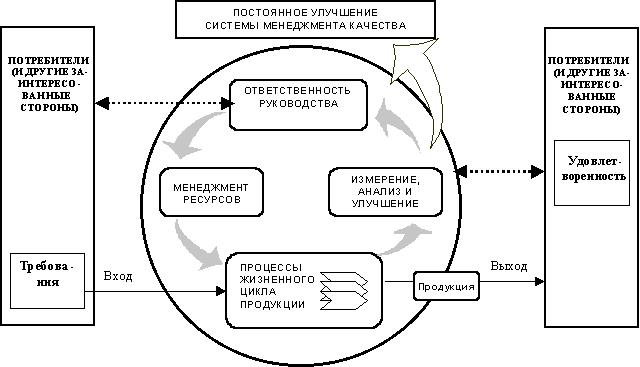 Рисунок 9 – Модель системы менеджмента качества, основаннойна процессном подходеУсловные обозначения: Деятельность, добавляющая ценность (стоимость)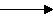  Информационный поток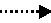 Модель системы иллюстративно показывает, что потребитель (заказчик) играет значительную роль в определении входных данных.Типичные процессы СМК представлены на рисунке 10.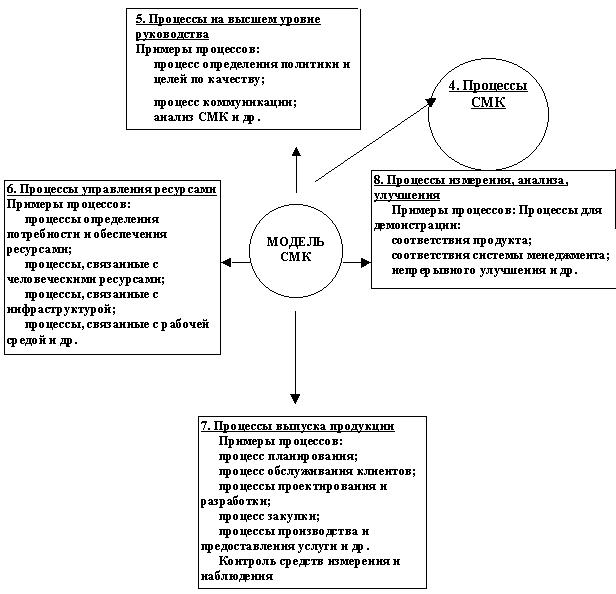 Рисунок 10 – Схематическое представление типичных процессов СМКЗадание 2. Изучение процедуры декомпозиции процессов.Методические указанияПосле того как процессы СМК определены, они поочередно анализируются. Для этого какой-либо процесс, представленный на рисунке 10, сначала рассматривают на макроуровне, чтобы было удобно проследитьего взаимосвязь с другими процессами системы или заинтересованными сторонами, а затем осуществляют его структурирование (декомпозицию) до уровня, определяемого поставленной задачей, имеющимися в процессе проблемами, неясностями и т.п. Например, определяя участие подразделений в каком-либо процессе, следует детализировать весь процесс до уровня, на котором проявится их взаимодействие – это будет первый уровень декомпозиции. Если же в какой-то части процесса возникла проблема, то эту часть необходимо детализировать до уровня, на котором будет видна причина проблемы, вплоть до отдельных операций конкретного исполнителя.Условное изображение декомпозиции процессов по уровням анализа приведено на рисунке 11.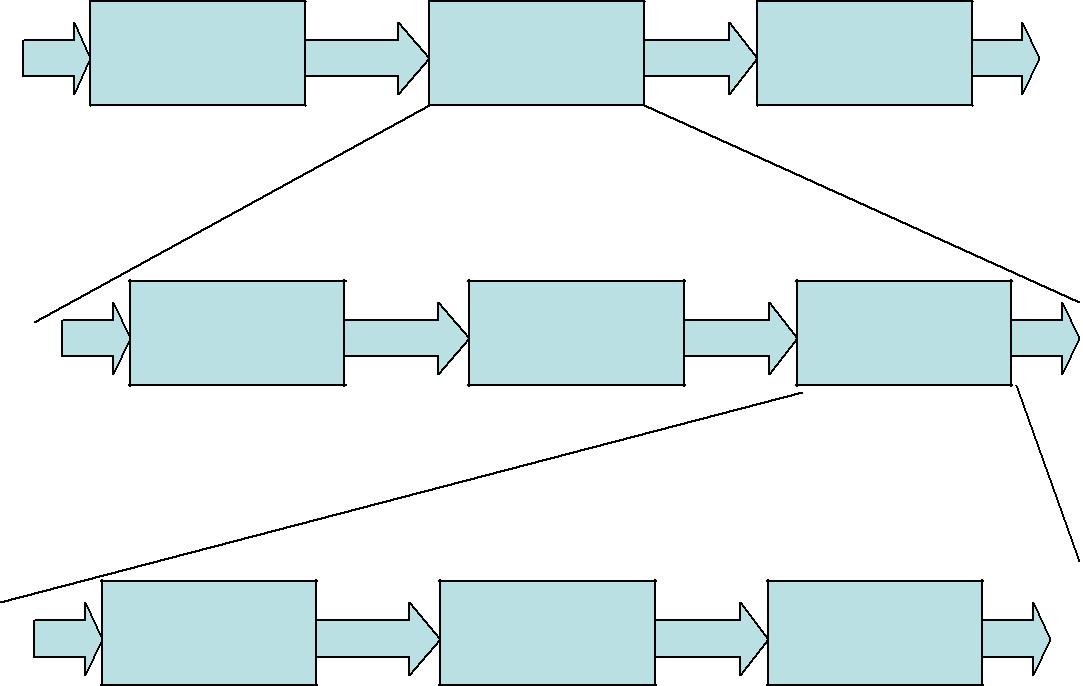 1-й уровеньдетализации2-й уровеньдетализации3-й уровеньдетализацииРисунок 11 – Структурирование (декомпозиция) процессовпервую очередь целесообразно наиболее глубоко и подробно проанализировать ключевые процессы, имеющие максимальное влияние на результаты деятельности организации. менеджменте качества нет необходимости детализировать каждый процесс до элементарного уровня (в отличие, например, от задач автоматизации процесса). Критериями необходимости детализации описания и анализа процесса могут быть: наличие проблемы в процессе, частые сбои в работе процесса, его низкая результативность; высокий риск возникновения ошибок в процессе; необходимость определить роль участников процесса. В Приложении Е показан пример декомпозиции процессов СМК в ОАО «Мособлпроммонтаж».Задание 3. Описание процесса.Изучить содержание плана (приложение Ж), в котором отражена последовательность работ по созданию и внедрению СМК. Выбрав любой этап реализации плана, оформить паспорт и построить карту процесса. Методические указанияНеобходимая степень детализации процессов определяется самостоятельно. В любом случае должна быть однозначно определена персональная ответственность каждого за выполнение процесса. Результаты работы по описанию процесса оформите в виде паспорта, форма которого приведена далее.Паспорт процессаБлок-схемаДля разработки блок-схемы используйте символы, приведенные в таблице 30.Таблица 30 – Символы, используемые для построения алгоритма процесса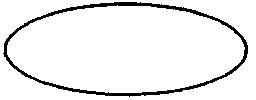 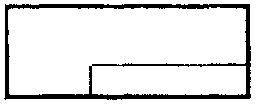 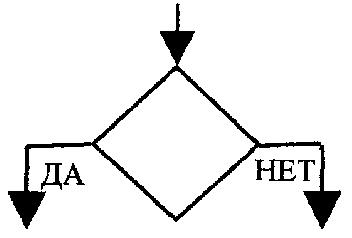 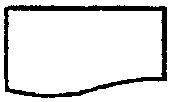 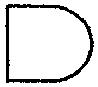 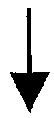 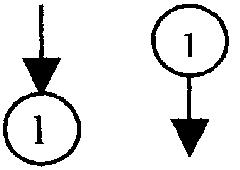 Пример оформленного описания процесса представлен в Приложении И.Задание 3. Анализ документированных процедур различных организаций.Методические рекомендацииНа первом этапе работы следует ознакомиться со структурой доументированной процедуры (ДП), или стандарта предприятия, как еще иначе называют данный документ СМК. Следует помнить, что количество ДП в разных организациях может быть разным, однако шесть является обязательными:Управление документацией (п. 4.2.3 ГОСТ Р ИСО 9001–2001); Управление записями (п. 4.2.4 ГОСТ Р ИСО 9001–2001); Внутренние аудиты (проверки) (пп. 8.2.2 ГОСТ Р ИСО 9001– 2001); Управление несоответствующей продукцией (пп. 8.3 ГОСТ Р ИСО 9001–2001); Корректирующие действия (пп. 8.5.2 ГОСТ Р ИСО 9001–2001); Предупреждающие действия (п. 8.5.3 ГОСТ Р ИСО 9001–2001). Используя документированные процедуры, предложенные преподавателем, необходимо провести анализ содержания пяти пунктов по выбору студента. При этом следует оценить доступность, конкретность, полноту текста рассматриваемых пунктов. Результаты работы оформляются в таблице 31.Таблица 31 – Анализ документированных процедурЗадание 6. Определение уровня зрелости СМК предприятия используя анкету самооценки (Приложение К), оценить уровень зрелости организации, если для нее характерно следующее:Критерий 1. Работников на общих собраниях, которые проходят периодически, знакомят с основными результатами деятельности организации, по электронной почте у сотрудников есть возможность получения информации, обмена ею. Руководство заинтересовано в обмене мнениями с работниками.Критерии 2. На сайте кампании, на информационных досках «вывешены» Миссия компании и «Политика в области качества».Критерий 3. Постоянно анализируются должностные инструкции, определяются компетенции работников. В организации есть и реализуется план повышения квалификации.Критерий 4. В организации начата работа по внедрению отельных принципов «Бережливого производства», делается особый акцент на борьбе с потерями.Критерий 5. Описаны основные процессы, постоянно оценивается их результативность.Критерий 6. Выявляется уровень удовлетворенности потребителей результатами деятельности организации. Организация стремиться к тому, чтобы постоянно соответствовать требованиям потребителей.Критерий 7. Измерена удовлетворенность сотрудников, они ощущают, что их труд оценивается по достоинству.Критерий 8. Организацией определены сферы, в которых воздействие на общество наиболее сильно. Критерий 9. Организацией достигнуты основные цели. По более чем четверти показателей заметно постоянное совершенствование.Методические указанияОценка уровня зрелости позволяет организации определиться, на каком этапе разработки СМК она находится. При этом учитывается мнениевладельцев процессов по функционированию на предприятии принципов менеджмента качества. Работа с анкетой осуществляется в следующем порядке.Изучение информации, соответствующей уровням по каждому критерию, начинают с 1, постепенно поднимаясь от уровня к уровню. Чтение прекращают на том уровне, который уже не соответствует характеристике организации. Последний уровень по критерию, который соответствовал положению дел в организации, фиксируют.По остальным критериям порядок оценки аналогичен.На практике анкеты обрабатываются, значения усредняются, после чего вырисовывается профиль зрелости организации аналогично приведенному на рисунке 12.Задание 7. Анализ изменений уровня зрелости СМК сделать заключение об изменении уровня зрелости предприятия, если на момент проведения самооценки 10 владельцами процессов были установлены уровни, которые приведены в таблице 32.Таблица 32 – Сведения по самооценкеРезультаты предыдущей оценки представлены на рисунке 12.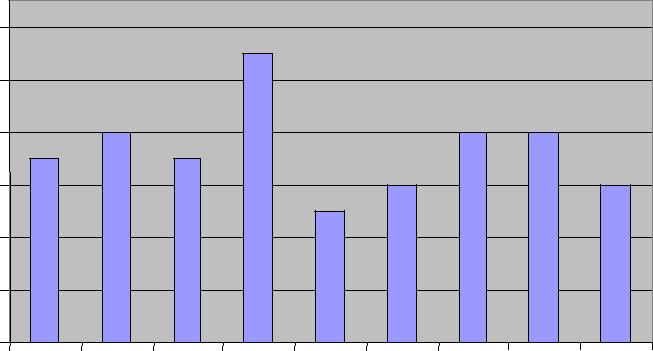 Методические рекомендацииЗа оценку по критерию принимают ее среднеарифметическое значение, которое определяют по данным таблицы 37. После чего результаты самооценок (нынешней и предыдущей) сравниваются. Если произошло снижение оценки, необходимо предложить комплекс корректирующих мероприятий.Тема 9 Современные проблемы и оценка затрат на менеджментПрактическое занятие«Оценка затрат на менеджмент качества»Цель: углубление представлений об экономических проблемах качества, отработка навыков в проведении анализа затрат по качеству.Методическое и материальное обеспечение:методические указания; линейки; калькуляторы. Самостоятельная работаВопросы занятия:Влияние качества продукции на прибыль предприятия. Метод калькуляции затрат на качество. Метод определения потерь вследствие низкого качества. Экономическая эффективность улучшения качества. Применение коэффициентов сортности при планировании качества. Методические указанияСтудент выбирает вопрос занятия и, используя литературные источники [6, 7, 8, 13-18, 21, 22], готовит реферат, материал которого докладывает на занятии.Содержание занятияЗадание 1. Оценка затрат на качествоМетодом калькуляции ПОД (профилактика, оценивание, дефекты) оцените затраты предприятия на качество, имея следующие данные:затраты на метрологическое обеспечение производства (ПЗК) 425 млн. руб.; затраты на испытания и сертификацию (ОЗК) 47 млн. руб.; затраты,  связанные с дефектами на производстве (ДЗК), 84 млн. руб.; затраты, связанные с возвратом недоброкачественной продукции (ЗКВш), 127 млн. руб. Методические указанияОбщие затраты на качество (ЗК) определяются по формуле (14):где ЗКВу – затраты на качество внутренние.В свою очередь ЗКВу рассчитываются по формуле (15):После расчета данных показателей, осуществляется анализ затрат, исходя из положения, что затраты на профилактику и оценивание считаются выгодными капиталовложениями, а затраты на дефекты и внешние затраты – убытками.Рассмотрим предлагаемую методику на примере.Оценить затраты на качество и проанализировать их структуру, если они равны:затраты на метрологическое обеспечение производства (ПЗК) 56 млн. руб.; затраты на испытания и сертификацию (ОЗК) 7 млн. руб.; затраты,  связанные с дефектами на производстве (ДЗК), 19 млн. руб.; затраты, связанные с возвратом недоброкачественной продукции (ЗКВш), 12 млн. руб. РешениеВнутренние затраты на качество равны ЗКВу = ПЗК+ДЗК+ОЗК=56+7+19=82Рассчитываем общие затраты на качество.ЗК= ЗКВу+ЗКВш=82+12=94Они равны 94 млн. руб.Анализируем структуру затрат на качество. Удельный вес затрат, считающихся убытками, составляет 34% ((19+12)/94). Предприятие более трети затрат на качество несет для того, чтобы устранить потери, связанные с дефектами. Это невыгодное вложение средств. Следует ужесточить операционный контроль качества, с целью исключения попадания некачественной продукции потребителю.Самостоятельная работаВариант 1. Оцените затраты предприятия на качество и проанализируйте ее структуру, имея следующие данные:затраты на метрологическое обеспечение производства (ПЗК) – 24 д.е. затраты на испытания и сертификацию (ОЗК) – 5 д.е.; затраты, связанные с дефектами на производстве (ДЗК), – 4,7 д.е.; затраты, связанные с возвратом недоброкачественной продукции (ЗКВш) – 23 д.е. Вариант 2. Оцените затраты предприятия на качество и проанализируйте ее структуру, имея следующие данные:затраты на метрологическое обеспечение производства (ПЗК) – 672 тыс. руб. затраты на испытания и сертификацию (ОЗК) – 291 тыс. руб. затраты,  связанные с дефектами на производстве (ДЗК),  – 345 тыс. руб. затраты, связанные с возвратом недоброкачественной продукции (ЗКВш), – 0 тыс.руб. Задание 2. Определение экономического эффекта деятельности предприятия Установите экономический эффект (Э) от работы предприятия, если известны следующие данные:результат экономической деятельности (Р)– 1 700 д.е.; затраты на производство (Зп) – 100 д.е.; затраты на эксплуатацию (Зэ) – 1 200 д.е.; цена изделия (Ц) – 300 д.е. Методические указанияЭкономический эффект рассчитывается по формуле (16):Э = Р - (Зп +ЗЭ)  Ц = (Ц - Зп)+[Р - (Ц + Зэ)] = Эп + Ээ, (16)где Эп – эффект производства; Ээ – эффект эксплуатации.Задание 3. Расчет цены продукции Определите цену, по которой следует реализовать продукцию потребителю, чтобы иметь экономический эффект от сделки не ниже чем у предприятия-изготовителя, если известно, что:изготовитель продавал продукцию по цене 300 д.е.; затраты на изготовления составляют 35% от этой цены; расходы посредников составили 25% от продажной цены. Задание 4. Определение потерь предприятия Определите потери торгового предприятия, связанные с низким качеством реализуемой продукции, если известно, что:в магазин поступило 300 изделий; согласно договору поставки, продукция должна соответствовать требованиям 1 сорта; при приемке по качеству выявлено, что 35% изделий 2-го сорта; оптовая цена продукции 1 сорта равна 1 000 д.е.; торговая надбавка предприятия составляет 25%; при реализации продукции второго сорта предприятие делает скидку в размере 10% с розничной цены первого сорта. Задание 5. Анализ работы по качеству Проанализируйте работу предприятия по качеству, имея следующие показатели брака и потерь от него за два года. Данные приведены в таблице 33.Таблица 33 – Данные о бракеМетодические указанияДля проведения анализа необходимо рассчитать следующие показатели:- абсолютный размер брака (Арб) по формуле (17): относительный размер потерь брака (Опб) по формуле (20):После чего устанавливается стоимость продукции, которая могла быть получена при отсутствии брака (q). Рассчитывается данный по-казатель по формуле (21):Показатели рассчитывают отдельно по данным, представленным за два года, затем сопоставляются. В завершении делается вывод о совершенствовании (ухудшении) работы по качеству в отчетном году.Библиографический списокЗакон РФ «О техническом регулировании». Закон РФ «О защите прав потребителей». Закон РФ «Об обеспечении единства измерений». Азгальдов Г. Г. Теория и практика оценки качества товаров / Г. Г. Азгальдов. – М. : Экономика, 1982. – 256 с. Алексеев Н. С. Теоретические основы товароведения непродовольственных товаров / Н. С. Алексеев. – М. : Экономика, 1988. – 296 с. Аристов О. В. Управление качеством : учебник / О. В. Ари- стов. – М. : ИНФРА-М, 2007. – 240 с.7.	Басовский Л. Е. Управление качеством : учебник для вузов / Л. Е. Басовский, В. Б. Протасьев. – М. : ИНФРА - М., 2005. – 212 с.Варакута С. А. Управление качеством продукции / С. А. Варакута. – М.: ИНФРА - М, 2001. – 207 с. Вилкова С. А. Основы технического регулирования : учеб. пособие для вузов / С. А. Вилкова. – М. : ИЦ «Академия», 2006. – 208 с. ГОСТ Р ИСО 9000-2001 Системы менеджмента качества. Основные положения и словарь. – Введ. 2001 – 08 – 15. : Изда-тельство стандартов, 2001. – 31 с. Гиссин В. И. Управление качеством / В. И. Гиссин. – М. : ИКЦ «МарТ», 2003. – 400 с. Дубровский П. В. Менеджмент качества процессов: учебно-методический комплекс / П. В. Дубровский. – Ульяновск : УлГУ, 2006 – 124 с.Джордж С. Всеобщее управление качеством : стратегии и технологии, применяемые сегодня в самых успешных компаниях / С. Джордж, А. Ваймерскирх. – СПб. : «Виктория плюс», 2002. – 256 с. Лебедев О. Т. Управление качеством на предприятиях городского хозяйства : учеб. пособие / О. Т. Лебедев. – СПб. : ГИЭУ, 2003. –172 с. Магомедов М. Д. Управление качеством в отраслях пищевой промышленности : учеб. пособие / М. Д. Магомедов, А. В. Рыбин. – М. : ИТК «Дашков и К0», 2005. – 192 с. Мельников В. П. Управление качеством : учебник / В. П. Мельников, В. П. Смоленцев, А. Г. Схиртладзе. – М. : Издательский центр «Академия», 2007. – 352 с. 17. Миронов М. Г. Управление качеством : учеб. пособие / М. Г. Миронов. – М. : Проспект, 2006. – 288 с.Окрепилов В. В. Управление качеством : учебник для вузов / В. В. Окрепилов. – 2-е изд., доп. и перераб. – М.: ОАО Экономика, 1998. – 639 с. Парций Я. К. Ненадлежащее качество продукции: государст-венный контроль : уголовная и административная ответствен-ность / Я. Е. Парций. – М. : Юрайт - М, Новая правовая культура, 2001. – 308 с. Разработка политики руководства структрных подразделений в области качества: рекомендации / под редакцией Т. П. Айсува-ковой, М. А. Колмыковой, Д. Р. Биктимирова. – Оренбург.: ГОУ ВПО ОГИМ, 2007. – 3 с. Рукавицына М. Н. Управление качеством : учеб. пособие / М. Н. Рукавицына. – Владивосток, : ВГУЭС, 2003. – 60 с. Смирнов Э. А. Управление качеством рекламы / Э. А. Смирнов. – М.: Издательство «РИП-холдинг», 2002. – 263 с. Управление эффективностью и качеством : модульная программа / под. ред. И. Прокопенко, К. Норта. – М. : Дело, 2001. – 156 с. Федюкин В. К. Методы оценки и управления качеством промышленной продукции / В. К. Федюкин, В. Д. Дурнев, В. Г. Лебедев. – М. : ИИД «Филин», Рилант, 2001. – 328 с. Фомин В. Н. Квалиметрия. Управление качеством. Сертификация / В. Н. Фомин. – М. : Тандем, 2000. – 320 с. Приложение АИсторическая эволюция понятий качестваПриложение БУсловные обозначения символов по уходу за изделиями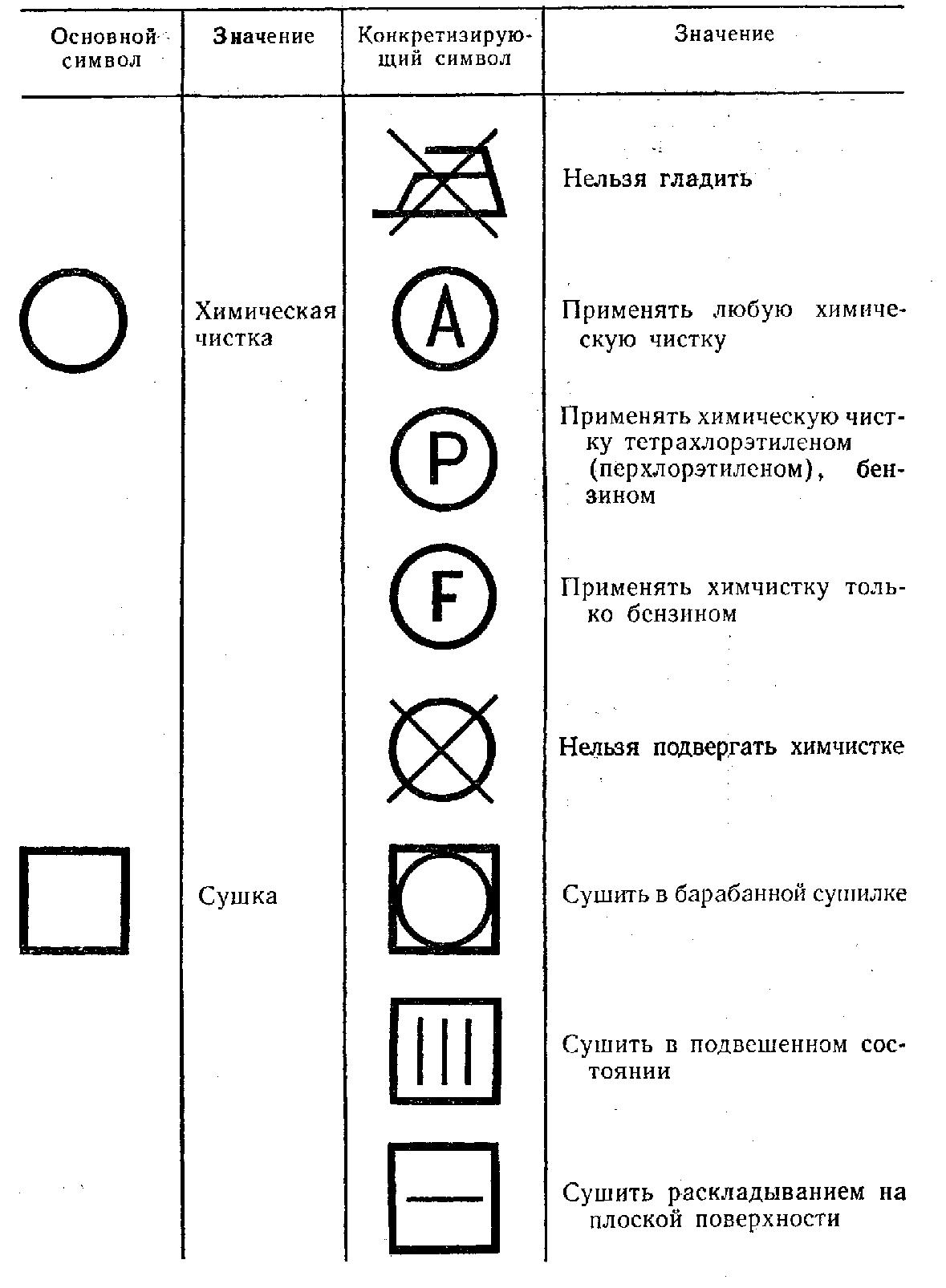 Продолжение Приложения Б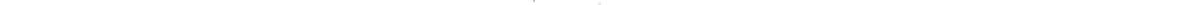 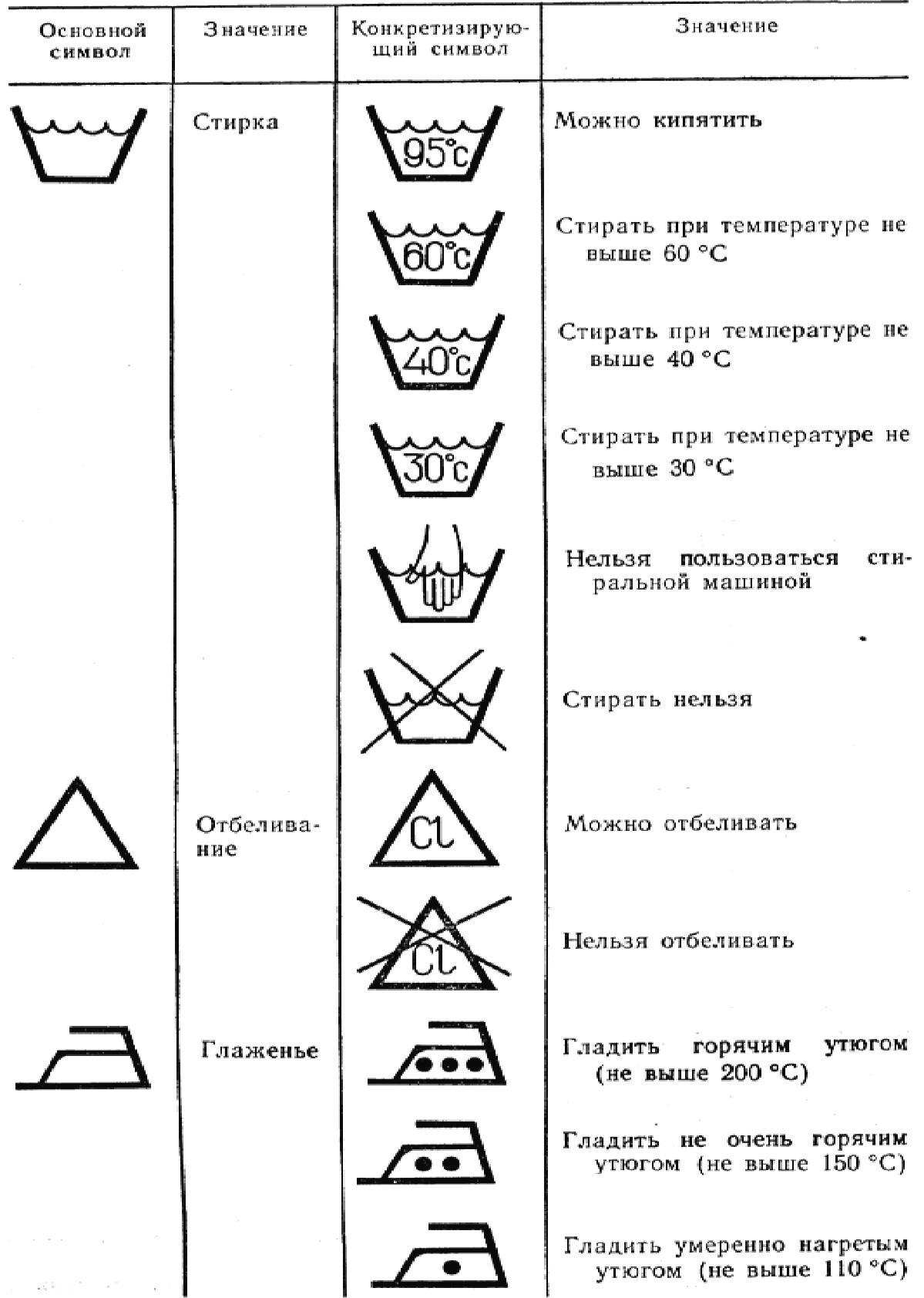 Приложение В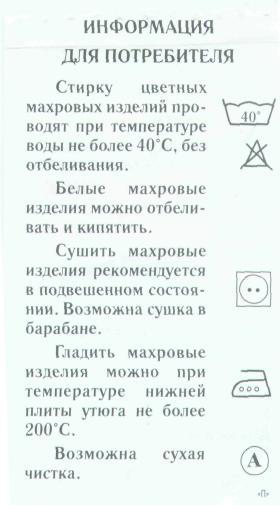 Приложение ГРазвитие управления качеством в ретроспективном планеПриложение ДКомпания «Джонсон пластик»ПОЛИТИКА В ОБЛАСТИ КАЧЕСТВАМы будем точно в срок поставлять своим заказчикам бездефектные конкурентоспособные изделия и услуги, которые отвечают их требованиям или превосходят их.ОпределенияМы – компания в целом и каждый отдельный работник. Конкурентоспособны изделия и услуги – результаты нашего труда, представляющие большую ценность для потребителя с точки зрения его затрат, чем аналогичные изделия и услуги наших конкурентов.Потребитель – лицо, получающее результаты деятельности фирмы.Осуществление политикиОсуществление данной политики подразумевает понимание всеми работниками компании ожиданий потребителей и предоставление им изделий или услуг в соответствии с этими ожиданиями или сверх этих ожиданий. Необходимо постоянно оценивать и пересматривать все требования, чтобы следовать изменениям в ожиданиях потребителей. Всю свою работу следует выполнять с заданными требованиями.Президент компании «Джонсон пластик» Дж. З. ДжонсонПродолжение Приложения Д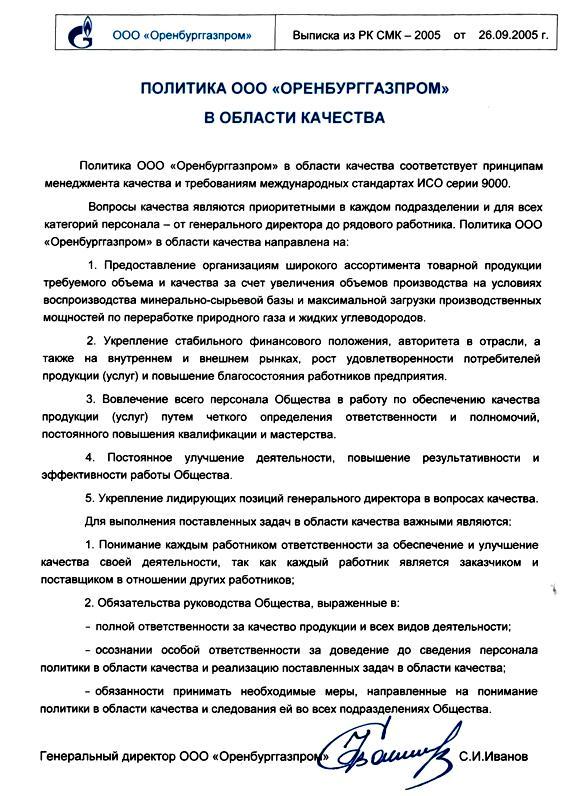 75Продолжение Приложения ДГОУВПО «ОРЕНБУРГСКИЙ ГОСУДАРСТВЕННЫЙ ИНСТИТУТ МЕНЕДЖМЕНТА»Кафедра производственного менеджментаПОЛИТИКА РУКОВОДСТВА В ОБЛАСТИ КАЧЕСТВАОсновой качества является персонал, обладающий высокой квалификацией, мотивированный на осуществление учебно-методической и научной деятельности, осуществляющий подготовку востребованных специалистов на современном рынке труда.Основная цель кафедрыОрганизовать и обеспечить подготовку специалиста в области менеджмента на базе интеграции учебно-методического, научного и воспитательного процессов.Задачисформировать основную образовательную траекторию подготовки специалистов в области менеджмента, адаптированную к требованиям современного рынка труда; повышать качество обучения за счет использования современных образовательных технологий; формировать положительный имидж кафедры и специальности «Менеджмент организации» в целом; устанавливать и поддерживать связи с потенциальными работодателями; обеспечивать профессиональный (в т.ч. научный) рост сотрудников кафедры; разрабатывать и реализовывать программы дополнительных образовательных услуг. Основные принципыосуществление интеграции дисциплин в рамках специальности; обеспечение тесной связи полученных теоретических знаний с наукой и практикой; работа одной командой над созданием благоприятной рабочей обстановки, способствующей эффективному выявлению проблем и их решению, обеспечивающее непрерывное улучшение качества образования; использование практико-ориентированного подхода при преподавании дисциплин; непрерывное повышение уровня знаний и профессиональной квалификации всех работников предприятия; основой реализации политики подразделения в области качества является ответственность каждого работника – от руководителя до каждого сотрудника – за качество своего труда. Заведующий кафедрой	И. Б. БереговаяПриложение Е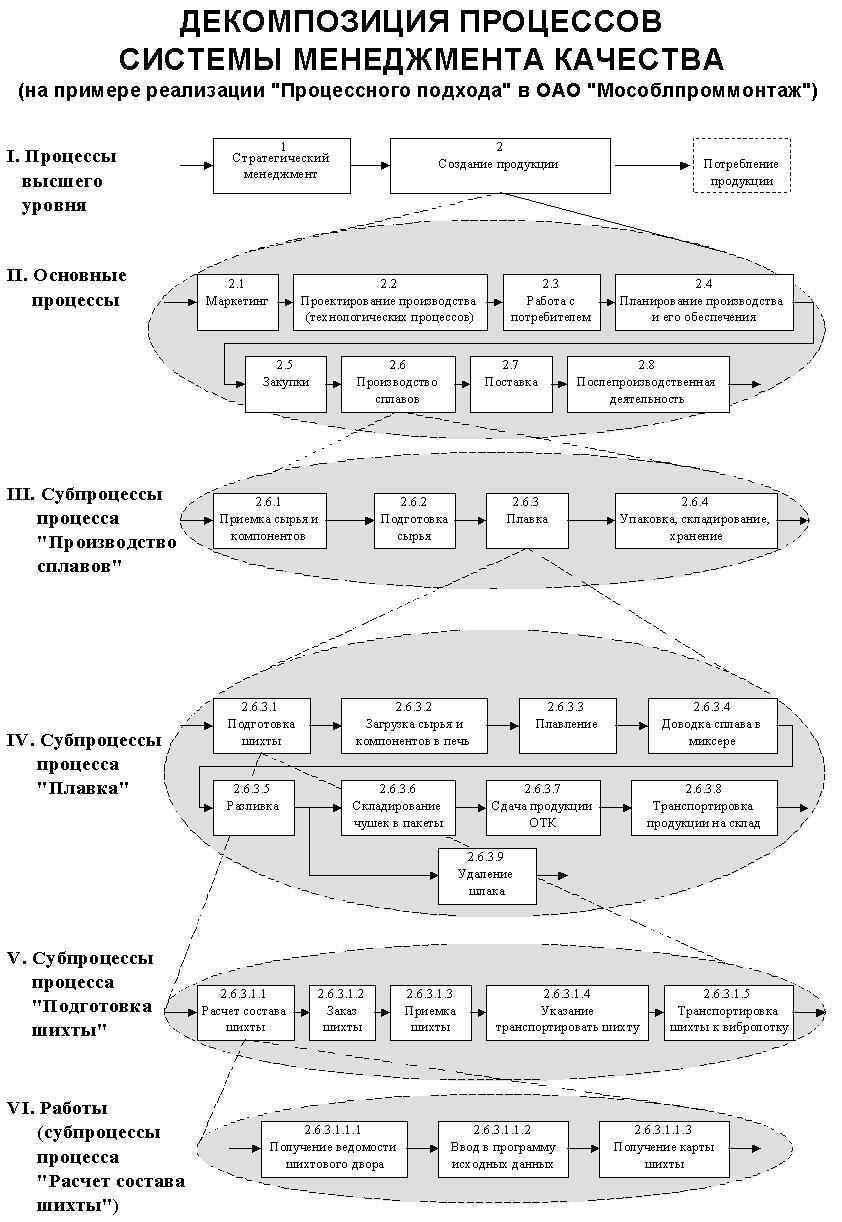 Приложение ЖТаблица Ж.1 – План мероприятий по созданию и внедрению СМКПродолжение Приложения ЖПродолжение Приложения ЖПродолжение Приложения ЖСокращения:ООП – основная образовательная программа УП – учебный планГОС ВПО – Государственный образовательный стандарт высшего профессионального образования УМС – Учебно-методический советУМУ – Учебно-методическое управлениеПродолжение Приложения ИБлок-схема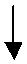 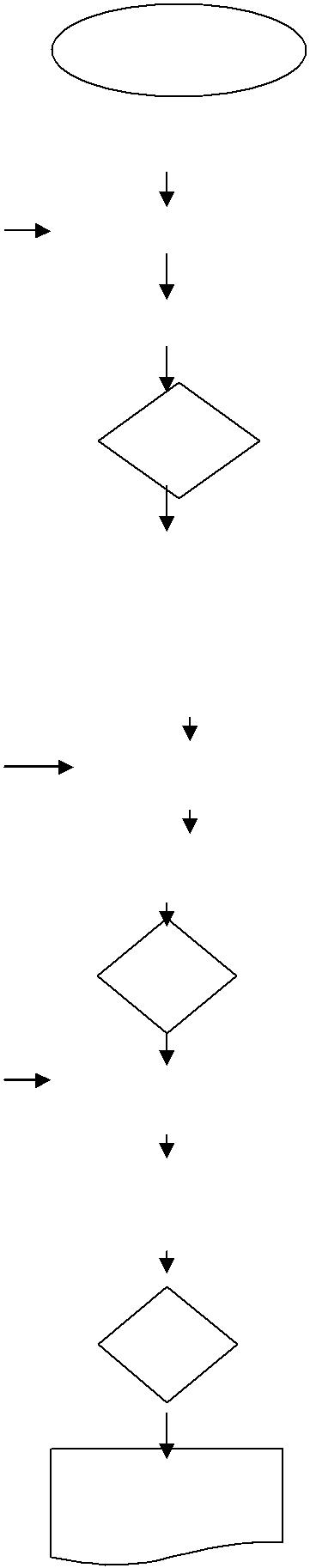 Приложение КАнкета экспресс-самооценки организацииКритерий 1. Роль руководства. ЛидерствоРуководители в состоянии продемонстрировать, что они повсеместно пропагандируют на основе своего опыта преимущества Всеобщего Управления Качеством как основной философии совершенствования деятельности. Руководители всех уровней имеют согласованный подход к не-рерывному совершенствованию работы в рамках организации (предпри-тия). Руководители всех уровней действительно оценивают, признают вознаграждают работников за постоянное улучшение деятельности и повышение качества работ. Руководители всех уровней участвуют в создании групп сотрудников из различных подразделений для осуществления улучшений в системе управления, поддерживают их работу и выполняют роль лидеров этих групп. Постоянно осуществляется оценка эффективности непосредственных контактов руководителей всех уровней с потребителями и поставщиками организации (предприятия). Руководители всех уровней являются образцом в улучшении деятельности организации (предприятия) для всех сотрудников. Передача информации всем работникам организации (предприятия) обо всех аспектах его деятельности осуществляется эффективно на основе двустороннего общения между сотрудниками как по вертикали, так и по горизонтали. Осуществляется программа знакомства руководителей всех уровней с принципами Всеобщего Управления Качеством, с моделью совершенствования деятельности. Высшее руководство обладает некоторыми знаниями о принципах Всеобщего Управления Качеством. Организация (предприятие) внедрила программы и методы улучшения своей деятельности и применяет в своей работе достижения и результаты этих программ. Некоторые программы улучшения или определенные методы внедрения улучшения применяются в организации (предприятия). Высшее руководство в настоящий момент оценивает и выбирает различные методы улучшения деятельности организации (предприятия), например, стандарты ИСО, сертификата системы качества, самооценка на основе модели совершенствования деятельности и т.д. Высшее руководство осознает необходимость каких-либо улучшений деятельности организации (предприятия). Критерий 2. Политика и СтратегияСформулированная стратегия и цели организации (предприятия) охватывают все виды деятельности организации. Стратегия понятна абсолютно каждому работнику.Осуществляется программа анализа стратегии конкурентов и внесения изменений в планы организации (предприятия) по результатам данного анализа в целях поддержания конкурентоспособности. Политика и стратегия организации (предприятия) сравниваются с лучшими достижениями других организаций (предприятий). Осуществляется программа по внесению изменений в политику и стратегию организации (предприятия) в соответствии с результатами анализа различной информации. Внедрен процесс оценки выполнения планов по результатам анализа деловой информации и информации, связанной с деятельностью организации (предприятия). Установлены каналы доведения до сведения всех работников Главных Факторов Успеха, стратегии и политики организации (предприятия). Установлено, что их знает и понимает каждый работник. Установлены каналы доведения до сведения всех руководителей стратегии и политики организации (предприятия). Установлен процесс сбора необходимой информации за пределами организации (предприятия), дающей возможность анализировать адекватность установленных Главных Факторов Успеха и эффективность утвержденных планов организации (предприятия). Установлен процесс сбора необходимой информации внутри организации (предприятия), дающий возможность анализировать Главные Факторы Успеха и планы организации (предприятия). Установлен процесс разработки планов организации (предприятия), который известен всем руководителям организации (предприятия). Руководящее звено разработало миссию, стратегию организации (предприятия) и выявило Главные Факторы Успеха по различным видам деятельности организации (предприятия). Руководство определило измеряемые цели для организации (предприятия) в целом и для всех подразделений. Руководящее звено осознает необходимость определения целей для всего организации (предприятия) и для всех подразделений. Критерий 3. Управление персоналом Действия руководителей всех уровней направлены на реализацию потенциала всех работников организации (предприятия). Все работники наделены полными правами и полномочиями для принятия и выполнения решений на своем уровне. Планы развития человеческих ресурсов организации (предприятия) согласованы со стратегией организации (предприятия). Осуществляются программы поощрения творческой активности и инициатив всех работников. Из сотрудников сформированы группы по улучшению системы управления организации (предприятия) и им оказывается всесторонняя поддержка. Потребности в обучении и развитии всех работников и групп регулярно пересматриваются. Ликвидируются недостатки в квалификации сотрудников, определенные исходя из их индивидуальных желаний и потребностей. Установлен процесс двусторонней передачи информации в организации (предприятия) между всеми сотрудниками и всеми руководителями. Внедрен процесс использования результатов опросов мнений работников при разработке программ развития организации (предприятия). Внедрена система пересмотра компетенции и квалификации работников и определения потребности в их обучении и развитии. Осуществляется программа регулярного сбора и изучения мнения работников путем проведения опросов, анкетирования и интервьюирования. Определена необходимость установления двухсторонней связи при передаче информации по горизонтали и по вертикали организации (предприятия). Осознается необходимость систематического выяснения мнения работников. Мнения и потребности работников учитываются от случая к случаю. Критерий 4. Использование ресурсов (финансовых, информационных, материальных, трудовых и других) Все ресурсы организации (предприятия) используются максимально эффективно для реализации его стратегии. Осуществляется программа по выявлению дополнительных ресурсов, которые могут использоваться для повышения конкурентоспособности организации (предприятия). Внедрена система анализа эффективности использования ресурсов и изменения принципов распределения ресурсов в соответствии с изменением внутренних потребностей и ситуации в организации (предприятия). Установлен процесс систематического выявления новых методов обучения и оценки их влияния на деятельность организации (предприятия). Внедрена система снижения нематериальных затрат предприятия по основным областям деятельности. Внедрена система снижения материальных затрат по основным областям деятельности. Внедрена система управления всей необходимой информацией для потребителей, поставщиков и персонала организации (предприятия). Существует отношение к поставщикам как к партнерам и понимание необходимости установления с ними партнерских отношений для повышения качества работ.Установлен процесс выбора и отбора поставщиков, в том числе процесс проведения тендера среди альтернативных поставщиков.Установлен процесс учета и использования материальных и нематериальных ресурсов.Существует широкое понимание ресурсов организации (предприятия), отношение как к ресурсам – к информации, к технологиям, к ноу-хау и прочему.Проводится учет материального имущества организации (предприятия), например, зданий, оборудования. Критерии 5. Управление процессами Все процессы понятны всему персоналу, управляются на основе официально оформленной документации и непрерывно совершенствуются. Организация (предприятие) может продемонстрировать эффективную Систему Управления Качеством. Все процессы на практике увязаны с требованиями различных групп потребителей. Имеется механизм разработки и систематического применения показателей оценки эффективности всех процессов организации (предприятия). Результаты и показатели документированных процессов анализируются и используются в цикле улучшений этих процессов. Внедрен механизм усовершенствования документированных процессов. Разработан механизм улучшения ключевых процессов и поставлены задачи по введению улучшений. Оценивается эффективность документированных ключевых процессов. Определены и документально описаны ключевые процессы деятельности организации (предприятия). Осознана необходимость сфокусировать внимание на тех ключевых процессах, которые обеспечивают эффективность деятельности организации (предприятия). Выделены ключевые процессы организации (предприятия) и подразделений, как в части основной сферы деятельности, так и управленческие, и определены ответственные за ключевые процессы лица. Сформулированы и документально описаны функции и обязанности подразделений организации (предприятия). Документально описана структура организации (предприятия) и подразделений. Критерий 6. Удовлетворенность потребителей Наблюдается положительная тенденция в удовлетворении потрбителей. Поставленные измеряемые цели по уровню удовлетворенности потребителя достигаются. Некоторые цели и достигнутый уровень сравнимы с показателями лучших организаций (предприятий). Достигнуто 50% намеченных количественных целей по удовлетворению потребителей. Все работники организации (предприятия) понимают конкретные цели, относящиеся к удовлетворению потребителей, знают достигнутый уровень удовлетворенности основных групп потребителей. Механизмы обеспечения удовлетворения потребителей определены и применяются для изменения целей по повышению удовлетворенности потребителей. Систематически сравнивается уровень удовлетворенности потребителей с прошлыми достижениями. Результаты имеют положительную тенденцию, некоторые из них соответствуют установленным измеряемым целям. Измеряемые цели по удовлетворенности различных групп потребителей установлены, оцениваются и пересматриваются. Существует процесс регулярного сбора и прослеживания удовлетворения потребителей путем, например, проведения опросов или анкетирования. Сведения о потребителях используются для изучения тенденций их претензий и пожеланий. Осознана необходимость понимания причин претензий и пожеланий потребителей. Претензии потребителей регистрируются и рассматриваются от случая к случаю. Организовано подразделение по поддержанию постоянных отно-шений с потребителями. Имеется перечень потребителей, были попытки классификации групп потребителей. Информация о потребителях собирается от случая к случаю.Критерий 7. Удовлетворенность персоналаРегулярное сравнение с другими организациями (предприятиями) показывает, что уровень удовлетворенности работников организации (предприятия) не хуже показателей других организаций (предприятий) в регионе и имеет тенденцию к улучшению. Результаты опросов показывают, что сотрудники организации (предприятия) и их семьи рассматриваются как часть рабочей среды организации. Результаты опросов показывают, что сотрудники чувствуют свой труд оцененным по достоинству. Результаты опросов показывают, что сотрудники могут уверенно открыто выражать свои чувства. Установлены и обнародованы цели, направленные на введение улучшений в основных областях деятельности организации (предприятия). Установлены тенденции уровня удовлетворенности сотрудников. Положительные и отрицательные тенденции поняты. Измерены параметры удовлетворения сотрудников. Измеряется эффективность двухстороннего общения сотрудников между собой по горизонтали и по вертикали. Сведения опросов персонала систематически используются для составления графиков тенденций удовлетворенности сотрудников. Проводятся опросы для выяснения уровня удовлетворенности со-трудников. Определены главные параметры удовлетворения сотрудников от своего трудового процесса, основные области мотивации персонала к по-вышению качества работ. Осознана необходимость понимания мнения сотрудников (точек зрения, мыслей). Мнения и пожелания сотрудников собираются и рассматриваются систематически. Мнения и пожелания сотрудников рассматриваются от случая к случаю. Критерий 8. Влияние организации на общество Мнения ближайшего окружения организации (предприятия) учитываются заранее. Результаты учета этих мнений отражаются в политике организации (предприятия). Достигается 50% установленных целей влияния организации (предприятия) на общество. Реализуется метод ориентации на достижения лучших организаций (предприятий) в отношении их влияния на общество. Результаты деятельности организации (предприятия) увязаны с социальной политикой, которая систематически пересматривается. Наблюдается повышение общественной осведомленности о политике организации (предприятия) в сфере влияния на общество. Наблюдаются устойчивые тенденции улучшения в областях деятельности организации (предприятия), результаты которой оказывают влияние на общество в целом. Изучено восприятие организации (предприятия) обществом. Установлены цели по улучшению этой деятельности. Выявлены тенденции и меры контроля за достижением процесса в деятельности организации (предприятия), результаты которой оказывают влияние на общество в целом. Установлена система оповещения работников организации (предприятия) об областях деятельности, результаты которой оказывают влияние на общество в целом. Определены области деятельности организации (предприятия), результаты которой оказывают влияние на общество в целом. В организации (предприятия) реализуются мероприятия, влияющие на общество. Осознается факт влияния организации (предприятия) на общество. В организации (предприятия) следуют правилам охраны здоровья персонала и обучаемых, их безопасности. Имеются знания о существовании системы правил по охране здоровья персонала и обучаемых, их безопасности, страхованию. Критерий 9. Результаты работы организации Наблюдаются устойчивые положительные тенденции в 50% ключевых областях деятельности организации (предприятия). Достигнуты все основные поставленные цели. В 25% случаев очевидны тенденции к непрерывному улучшению результатов деятельности. Проводится сравнение с результатами деятельности других организаций (предприятий) и на основе этого сравнения пересматриваются конкретные цели организации (предприятия). Определены, осмыслены и увязаны достигнутые результаты с применяемыми подходами, выявлены положительные и отрицательные тенденции. Достигается 50% поставленных целей, как финансовых так и  нефинансовых. Достигнутые результаты деятельности организации (предприятия) сравниваются с установленными измеряемыми целями. Достигнутые результаты доводятся до сведения всех сотрудников. Регулярно публикуются основные результаты работы организации (предприятия). Существует система измерения основных результатов работы организации (предприятия).Существует система контроля основных результатов деятельности организации (предприятия).Поставлены основные финансовые и нефинансовые цели. Установлены основные финансовые цели организации (предприятия).Разрабатывается ежегодный бюджет организации (предприятия). Установлен процесс разработки бюджета организации (предприятия).АвторОпределениеАспект качества,рассматриваемыйв определенииПлатонСовокупность определенных свойств, отличающих данный предмет от других предметов того же видаКачество как отличиеТерминОпределениеКачествоТребованиеУдовлетворенность потребителейУправление качествомОбеспечение качестваУлучшение качестваПоказателькачестваКоэффициентвесомости, giАбсолютные значения показателейАбсолютные значения показателейАбсолютные значения показателейПоказателькачестваКоэффициентвесомости, giБаз ХФакт ХMin XТолщина ткани, мм0,750,60,58Масса 1 м2 ткани, г756565Прочность на разрыв, дан12116,5Дизайн, баллы1086Устойчивость окраски, баллы107,56Стойкость к истиранию, циклы2 2102 2001 950Pxоценхi,(1)P,(1)i( )хбазxmaxxmaxхбазxmaxxmaxPxбазxбазхmaxхmax,(2)P,(2)i( )xоценxixixоценxixinQi  Рi *gi(3)nУк Рi gi(4)Ук i1(4)Ук n(4)inРmax giПоказателькачестваКоэффициентвесомости, giАбсолютныезначенияпоказателейАбсолютныезначенияпоказателейАбсолютныезначенияпоказателейОтносительныйпоказателькачестваОтносительныйпоказателькачестваОтносительныйпоказателькачестваОтносительныйпоказателькачестваВзвешенныезначенияпоказателейВзвешенныезначенияпоказателейВзвешенныезначенияпоказателейВзвешенныезначенияпоказателейПоказателькачестваКоэффициентвесомости, giБаз ХФакт ХMin XБаз РФакт РФакт РMin Рgmax i *Рgmax i *Рgфакт i *Рgmin i *РОтстирываемость,% (+)0,462605210,970,970,840,40,40,390,34Потеряпрочности,% (-)0,312141610,860,860,750,30,30,260,23Дизайн, баллы (+)0,2108610,80,80,60,20,20,160,12Уровень шума, дБ(-)0,134404010,850,850,850,10,080,080,08Итого1------10,890,890,77Показатель качестваАбсолютные значения показателейАбсолютные значения показателейАбсолютные значения показателейПоказатель качествабазХфактХminXМасса, в кг10,990,975Влажность мякиша, %494951Пористость, %504646Кислотность мякиша, град.91011ПоказателькачестваАбсолютные значения показателейАбсолютные значения показателейАбсолютные значения показателейПоказателькачестваБаз ХФакт ХMin XПоказателькачестваБаз ХФакт ХMin XПоказателькачестваБаз ХФакт ХMin XПоказателькачестваБаз ХФакт ХMin XПоказателькачестваБаз ХФакт ХMin XМассовая доля мясного фарша к массепельменя, %555350Массовая доля мясного фарша к массепельменя, %555350Массовая доля мясного фарша к массепельменя, %555350Толщина тестовой оболочки пельменя, мм223Масса одного пельменя, г15129Массовая доля жира в фарше пельменей, %172026Вкус и запах, баллы109,56Внешний вид, баллы108,56ПоказателькачестваАбсолютные значения показателейАбсолютные значения показателейАбсолютные значения показателейПоказателькачествабазХфактХminXПоказателькачествабазХфактХminXПоказателькачествабазХфактХminXПоказателькачествабазХфактХminXПоказателькачествабазХфактХminXРазмер относительного отверстия1:2,81:1,81:4Качество получаемогоизображения, баллы54,23Разрешающая способность, линий605035Диапазон выдержекОт В до 1/500От В до 1/250От В до 1/250Дизайн, баллы1086Масса, г200300500Номер образцаКомплексный показательЦена, тыс. руб.118,920,755,630,251,2Номер образцаКомплексный показательЦена, руб.10,61220,742130,8939I Qi,(5)I ,(5)ЦiЦiНомеробразцаКомплексныйпоказательЦенаИнтегральныйпоказательРейтингНомеробразцаКомплексныйпоказательЦенаИнтегральныйпоказательРейтингНомеробразцаКомплексныйпоказательЦенаИнтегральныйпоказательРейтинг12345Показатели качестваААВСССD122344451. Размерные1. Размерные1.1дорожный просвет1601601551601601601601.2объем багажника, дм33053052673543543542851.3колесная база2 4602 4602 4902 6002 6002 6002 5111.4высота автомобиля, мм.1 5101 5101 4751 5501 5501 5501 4881.5объем топливного бака, л.474742,8555555442. Силовые2. Силовые2.1снаряженная масса, т.1 0101 0109551 2301 2301 2301 0502.2макс. крутящий момент, при обор/мин.9494137157157157882.3рабочий объем двигателя, см31 1241 1241 4981 5981 5981 5989882.4тип топлива (бензин)11111112.5 полная масса2.5 полная масса1 4831 4851 4851 4851 7501 5451 5453. Динамические3. Динамические3.1 максимальная скорость, км/ч, с.3.1 максимальная скорость, км/ч, с.1571881881881901501503.2 тис подвески (пневмо-2, рессорная-1)3.2 тис подвески (пневмо-2, рессорная-1)22222223.3 разгон 0-100км/ч3.3 разгон 0-100км/ч15,910,410,410,410,618,218,24. Экономические4. Экономические4.1 чистая стоимость, тыс. руб.4.1 чистая стоимость, тыс. руб.342424,6424,6424,6575388,5388,54.2 периодичность смены смазки двигателя,тыс./км.4.2 периодичность смены смазки двигателя,тыс./км.157772015154.3 расход топлива (городской) л/100км4.3 расход топлива (городской) л/100км7,67,67,67,697,37,3Наименование показателяКоэффициент весомости показателяПлановые значения показателя автомобиля АВид порока или дефектаКоличество изделий с дефектамиПотери от брака в денежном выражении (в тыс. руб.)123Битость ости1442Шитость77Деформация волосяного покрова412Застриги волосяного покрова13Складки на подкладке241«Маркость» волосяного покрова1550Грубость кожевой ткани39Плешины36Прочие58Вид брака и количество некачественныхизделийПотери от брака вденежном выражении (в тыс. руб.)Потери от брака впроцентномвыражении (в%)Боковые трещины – 1405,43,5Шелушение краски – 3 4003,72,4Коробление – 90062,040,1840,18Отклонение от перпендикулярности – 32020,012,9612,96Грязная поверхность – 1 3204,52,922,92Винтообразность – 1 2508,55,515,51Трещины по поверхности – 82010,06,486,48Боковой изгиб – 42030,019,4419,44Прочие причины – 60010,26,616,61Итого 154, 3100%7012060100.5080.4080тыс.руб4060%тыс.руб3060%тыс.руб3040%тыс.руб40%204020102000384761529Виды бракаВиды бракакумулятивная криваякумулятивная криваякумулятивная криваяРисунок 2 – Диаграмма Парето для анализа брака кровельных листовРисунок 2 – Диаграмма Парето для анализа брака кровельных листовРисунок 2 – Диаграмма Парето для анализа брака кровельных листовРисунок 2 – Диаграмма Парето для анализа брака кровельных листовРисунок 2 – Диаграмма Парето для анализа брака кровельных листовРисунок 2 – Диаграмма Парето для анализа брака кровельных листовРисунок 2 – Диаграмма Парето для анализа брака кровельных листовРисунок 2 – Диаграмма Парето для анализа брака кровельных листовРисунок 2 – Диаграмма Парето для анализа брака кровельных листовРисунок 2 – Диаграмма Парето для анализа брака кровельных листовРисунок 2 – Диаграмма Парето для анализа брака кровельных листовВид порока или дефектаКоличествометров тканей с порокамиПотери от брака в денежномвыражении (в руб)Разноотеночность по всему куску123 000Полосы от нитей разной толщины31 200Масляные пятна454 502Растраф72 800Подплетины2800Забоины63 800Загнутая кромка41200Близна6300Прочие7750Вид неисправностиКоличествонеисправностейСумма потерьот устранениянеисправностиРазбитые стекла151 500Замена выключателей4130Нарушение связи наружной облицовкии лепных изделий171 000Замена предохранителей170156Протечки в отдельных местах100270Замена светильников1345Течи в кранах1503 500Неисправность лифта11 180Прочие112750ВторичнаяВторичнаяСледствиепричинаСледствиепричина(объект анализа,(объект анализа,результат)ВторичнаяпричинаПервичнаяТретичнаяПервичнаяпричинапричинапричинапричинаВодителиАвтомобилиАвтомобилистажстажТех. харак-Тех. харак-стажстаждата послед-дата послед-теристикитеристикидата послед-дата послед-****БолезньКвали-него ремонтанего ремонта****БолезньКвали-Квали-МаркафикацияМаркасостояниесостояниеавто-состояниесостояниемобиляЗдоровьеЗдоровьеПодготовкаПодготовкаУсталость**********Время по сле техосмотраУсталостьВремя по сле техосмотраТочностьТочностьТочностьТочностьприбораприбораПериод измере-Период измере-Период измере-Наличие*Период измере-Период измере-Период измере-Примесей **ниянияПримесей *ГСМГСМзаказыГСМГСМзаказыКачествоКачествоКачествоИзмериИзмерибензинабензинабензинаИзмериИзмериХранениеХранениетельныетельныеХранениеХранениетельныетельныезапасовзапасовприборыприборызапасовзапасовприборыприборыТочностьТочностьОктановое числоОктановое числозапасныхзапасныхТочностьТочностьОктановое числоОктановое числозапасныхзапасныхТочностьТочностьОктановое числоОктановое числочастейчастейизмеренияизмерениячастейчастейизмеренияизмеренияИзмеренияМатериалыМатериалыМенед№ образца12345678910Время высыхания, час99,588,599,51010,51111,5№ измерения12345678910Продолжительностьмаршрута41404241454142384140Продолжительностьмаршрута41404241454142384140464544параметр43UCLпараметр42UCLпараметр42параметр41CLпараметр40CL4039LCL38LCL38370123456789101112измерениеизмерениеизмерениеНаименование изделияМаршрут АКонтрольныеграницыверхняя42Показатель качестваДлительностьмаршрутаКонтрольныеграницыверхняя42Показатель качестваДлительностьмаршрутаКонтрольныеграницынижняя40Единица измеренияминКонтрольныеобразцыколичество10Номер стандартаСТП ХХХКонтрольныеобразцыпериод10 часовДневная норма7 рейсовПериод сбораданныхс9-00ОператорИванов И. И.Период сбораданныхпо19-00КонтролерПетров П. П.Норматив41Разработчик к/кСидоров И.И.Дополнительныесведения№ образца12345678910Прочностьткани48494847,5464546435148Прочностьткани48494847,5464546435148№ образца12345678910Вкус78,5978659107НомергруппыХ1Х2Х3Х4Х51858288858728885878987387858986834868685838958984868486ВидконтрольнойкартыВерхний контрольный предел (UCL),центральная линия (CL),нижний контрольный предел (LCL)XкрUCL = Xкр2 = Xmax + rmax,CL =XкрLCL = Xкр1 =X min + rminXUCL =  + А2RXCL =XLCL =  - А2RRUCL = D4 R;CL = RLCL = D3 RОбъем подгруппы,X – картаR – картыn - наблюденияA2D3D4d11,880-3,2671,12821,023-2,5751,69330,729-2,2822,05940,577-2,1152,32650,483-2,0042,53460,4190,0761,9242,70470,3730,1361,8642,84780,3370,1841,8162,97090,3080,2231,7773,078Xкр1 =X min + rmin;(6)для наибольшего значенияXкр2 = Xmax + rmax,(7)НомергруппыХ1Х2Х3Х4Х5ХmaxХminХ134254512334512149252284415365215175348264613354813168414354216234214130545324414484814183ИтогоИтогоИтогоИтогоИтогоИтого5212805Среднее Xmax = 47 Xmin = 13,6 CL=32,2Среднее Xmax = 47 Xmin = 13,6 CL=32,2Среднее Xmax = 47 Xmin = 13,6 CL=32,2Среднее Xmax = 47 Xmin = 13,6 CL=32,2Среднее Xmax = 47 Xmin = 13,6 CL=32,2Среднее Xmax = 47 Xmin = 13,6 CL=32,2Среднее Xmax = 47 Xmin = 13,6 CL=32,2Среднее Xmax = 47 Xmin = 13,6 CL=32,2Среднее Xmax = 47 Xmin = 13,6 CL=32,2Xmax = (xmax1+ xmax2+…. + xmax3) / k,(8)Xmin = (xmin1 + xmin2 + …..+ xmin3) / k(9)55UCL50UCL5045параметр40параметр35CLпараметр30CLпараметр30параметр25252015LCL10012345678910 11 12 13 14 15 16 17 18 19 20 21 22 23 24 25измерениеНаименование изделияКонтрольныеверхняяПоказатель качестваграницынижняяЕдиница измеренияКонтрольныеколичествоНомер стандартаобразцыпериодДневная нормаСроксНомер станкаизготовленияпоОбъем партииПериод сбора данныхсОператорПериод сбора данныхпоОператорпоКонтролерСтоимость деталиРазработчик к/кДополнительныесведенияНомер группыХ1Х2Х3Х4Х513523503403583582360351356360349335235234935034443493543483503465356356346349350НомерИзмеренные значенияИзмеренные значенияИзмеренные значениягруппых1х2х3х4х501. марта150449550050050102. марта250249650050050403. марта350349849550350404. марта450049549950250005. марта550049349950050106. марта650149850050150107. марта750049750150050008. марта850250150250050209. марта949550249650150110. марта1049649650049949911. марта1149649050049950012. марта1249750049649850013. марта1350050248949950214. марта1450150649050050415. марта1550250049750650316. марта1651050049750050417. марта1750250049650150618. марта1850650450250350419. марта1950450050050049920. марта20498499499500500X= (х1 + х2 + х3 +…+ хn)/n,(10)НомергруппыНомергруппыИзмеренные значенияИзмеренные значенияИзмеренные значенияИзмеренные значенияИзмеренные значенияИзмеренные значенияИзмеренные значенияИзмеренные значенияИзмеренные значенияИзмеренные значенияИзмеренные значенияИзмеренные значенияИзмеренные значенияххсреднеезначениесреднеезначениесреднеезначениесреднеезначениесреднеезначениесреднеезначениеДиапазонRДиапазонRНомергруппыНомергруппыххНомергруппыНомергруппых1х1х2х2х2х3х3х4х4х5х5х5ххххх01.фев14514234234234254254654654424424422 2062 2062 206441,2441,2441,2441,2441,242424202.фев24504604604604604604474474494494492 2662 2662 266453,2453,2453,2453,2453,213131303.фев34504504504504504504684684494494492 2672 2672 267453,4453,4453,4453,4453,419191904.фев44554524524524534534504504504504502 2602 2602 26045245245245245255505.фев54524514514514584584504504504504502 2612 2612 261452,2452,2452,2452,2452,288806.фев64604494494494564564704704504504502 2852 2852 28545745745745745721212107.фев74404474474474594594564564604604602 2622 2622 262452,4452,4452,4452,4452,420202008.фев84444684684684584584514514554554552 2762 2762 276455,2455,2455,2455,2455,224242409.фев94254504504504404404484484544544542 2172 2172 217443,4443,4443,4443,4443,429292910.фев104604504504504604604464464534534532 2692 2692 269453,8453,8453,8453,8453,814141411.фев114504704704704444444474474534534532 2642 2642 264452,8452,8452,8452,8452,826262612.фев124534564564564584584454454524524522 2642 2642 264452,8452,8452,8452,8452,811111113.фев134584514514514494494444444514514512 2532 2532 253450,6450,6450,6450,6450,614141414.фев144564504504504484484564564544544542 2642 2642 264452,8452,8452,8452,8452,888815.фев154594504504504564564524524584584582 2752 2752 27545545545545545599916.фев164584554554554474474514514404404402 2512 2512 251450,2450,2450,2450,2450,218181817.фев174404524524524474474534534604604602 2522 2522 252450,4450,4450,4450,4450,420202018.фев184604604604604584584234234444444442 2452 2452 24544944944944944937373719.фев194444404404404494494874874584584582 2782 2782 278455,6455,6455,6455,6455,647474720.фев204584444444444464464684684504504502 2662 2662 266453,2453,2453,2453,2453,224242445 18145 18145 1819 036,29 036,29 036,29 036,29 036,2409409409Х=451,81Х=451,81Х=451,81Х=451,81Х=451,81R  20,45R  20,45R  20,45465460параметр455параметр450параметр4454454404350123456789101112131415161718 1920измерениеизмерениеизмерениеНаименование изде-лияСМСКонтрольныеграницыверхняя461,69Наименование изде-лияСМСКонтрольныеграницыверхняя461,69Наименование изде-лияСМСКонтрольныеграницыверхняя461,69Показатель качестваМассаупаковкиКонтрольныеграницынижняя441,93Единица измеренияГраммыКонтрольныеколичество100Номер стандартаСТП ХХобразцыпериод20Дневная нормаСрокс1.02Номер рабочего места4изготовленияпо20.02Объем партииПериод сбора данныхс1.02ОператорИванов И.И.Период сбора данныхпо20.02ОператорИванов И.И.по20.02КонтролерПетров П.П.СтоимостьРазработчик к/кСидоровДополнительныеС.С.сведенияНомерИзмеренные значенияИзмеренные значенияИзмеренные значенияИзмеренные значенияИзмеренные значениягруппых1х2х3х4х5156575655582525556535435457585556452555356605585955545965655524958756545553588565859575895554575855105352535655115958575554125554565553135755586159144950515554155555555555165656585457175454555656185353535857194956575954205554575653= (X1+X2+X3+ …+Xn)/k,(11)R= Rmax – Rmin(12)R= (R 1 + R 2 + R 3 +…+ R n) / k(13)Наименование изделияКонтрольныеверхняяПоказатель качестваграницынижняяЕдиница измеренияКонтрольныеколичествоНомер стандартаобразцыпериодДневная нормаСроксНомер станкаизготовленияпоОбъем партииПериод сбора данныхсОператорпоКонтролерСтоимость деталиРазработчик к/кДополнительные сведенияХарактеристикиСистематехническойразбраковкипродукцииСистема«НепрерывноеСовершенствование процессов»Вывод ОбъектуправленияПроцессразбраковкиПолный циклвоспроизводствапродукцииПри применении СPI объектом управления являются все процессы, связанные с изготовлением продукции, ее доведением до потребителя, использования и утилизации. Следовательно, возникает возможность более своевременного воздействия на качество изделия или услуги, с целью его совершенствования. Вслучае же с системой технической  разбраковки,  управляющие воздействия, связанные с устранением дефектов, возможны только после того, как продукция произведена.ЦельуправлениякачествомГоднаяпродукцияПродукция,соответствующаятребованиямпотребителей«Годную продукцию» обязаны выпускать все изготовители. Однако годная продукция не всегда может соответствовать высоким требованиям потребителей, т.е. быть конкурентоспособной. Следовательно, цели, которые ставит система CPI, в большей степени соответствуют цивилизованному рынку.ДокументальнаябазаИнструкции,положения,приказы идр.МС ИСО 9000,Положение о присуждении Премий в области качества,Положения раз-личных конкурсовв области качестваТребования, указанные в медународныхСтандартах и Положениях о порядке присуждения Премий в области качества, являются более жесткими. В случае если система качества соответствует  данным требованиям, она признается конкурентоспособной в международном масштабе.ОтветственностьвозложенаРаботникОТКВсе участникивоспроизводствапродукцииРаботник ОТК способен выявить возникшие в ходе производства дефекты. Даже если дефекты им необнаружены, он не может поручиться, что в процессе доведения продукции  до потребителя  (т.е. транспортирования, хранения) качество ее не изменится. Кроме того,  он  не  оказывает  большого влияния на процесс проектирования  новой  продукции.  Следовательно,  для удовлетворения все возрастающих потребностей потребителей этого не достаточно.ОсновнойпоказательоценкиПотери отбракаУдовлетворениепотребностей засчет адаптациитовара или услуги под требованияконкретного потребителяКонечной целью изготовителя должно быть удовлетворение потребностей. За счет этого создается высокий имидж предприятию, увеличивает объем продаж, повышает уровень рентабельности.Наименование графыСодержаниеСодержаниеСодержаниеЦель процессаВладелец процессаГраницы процессаВходыВыходыПоставщикиПотребителиОграниченияРесурсыКритерииУправляющие воздействияПодписи согласованияВходы:Выходы:Информационная картаИнформационная картаИнформационная картаИнформационная картаВХОДДокументДокументОткуда поступилВЫХОДДокументДокументКуда направленСимволЭлементы процессаПримерыСобытие, определяющее начало илиокончание процессаПоступление запроса   о предложениях, поступление нового требования клиентаДействие и исполнитель Момент выбора альтернативных решений.Вопрос, на который надо ответить:да/нет, принято/отвергнуто, соответствует/не  соответствует  криериямПроведение встречи -  директор, телефонный звонок- менеджер по продажам Допущена ошибка?Бланк заполнен полностью?Сообщение пришло?ДокументОтчёт, заполненный бланк,протокол собранияЗадержкаОжидание прихода сообщения, ожидание решения  ответственного лицаПереход к следующему элементупроцессаПосле распечатки документа необходимо его зарегистрироватьПродолжениеНадо  перейти на  другуюстраницу или другую частьтаблицыНаименованиепунктаСодержание пунктаСодержание пунктаСодержание пунктаНаименованиепунктаОрганизация АОрганизация БОрганизация ВВывод:Вывод:НомерКоличество ответов по уровнямКоличество ответов по уровнямКоличество ответов по уровнямКоличество ответов по уровнямКоличество ответов по уровнямКоличество ответов по уровнямКоличество ответов по уровнямкритерия131211109876543211462532346472155236467828919181121086420123456789Рисунок 12 – Результаты предыдущей самооценкиРисунок 12 – Результаты предыдущей самооценкиРисунок 12 – Результаты предыдущей самооценкиРисунок 12 – Результаты предыдущей самооценкиРисунок 12 – Результаты предыдущей самооценкиРисунок 12 – Результаты предыдущей самооценкиРисунок 12 – Результаты предыдущей самооценкиРисунок 12 – Результаты предыдущей самооценкиРисунок 12 – Результаты предыдущей самооценкиЗК= ЗКВу+ЗКВш,(14)ЗКВу = ПЗК+ДЗК+ОЗК(15)№Показатель, ден.ед.ПредыдущийгодОтчетный годп/пПоказатель, ден.ед.ПредыдущийгодОтчетный год1Себестоимость окончательного брака (С)50 00056 0002Расходы по исправлению брака (Р)26 00018 5003Стоимость брака по цене использования(Стб)12 00014 5003Стоимость брака по цене использования(Стб)12 00014 5003Стоимость брака по цене использования(Стб)12 00014 5004Суммы, удержанные с лиц – виновниковбрака (Х)-3 0505Суммы, взысканные с поставщиков (У)-12 3006Валовая продукция по производственнойсебестоимости (Z)100 000145 0007Объем продукции в плановых ценах (V)120 000156 000Арб = С + РАрб = С + РАрб = С + Р(17)абсолютный размер потерь от брака (Апб) по формуле (18):абсолютный размер потерь от брака (Апб) по формуле (18):абсолютный размер потерь от брака (Апб) по формуле (18):Апб = Арб + Стб – Х - УАпб = Арб + Стб – Х - УАпб = Арб + Стб – Х - У(18)относительный размер брака (Орб) по формуле (19):относительный размер брака (Орб) по формуле (19):относительный размер брака (Орб) по формуле (19):О рб = Арб  ×100%О рб = Арб  ×100%О рб = Арб  ×100%Z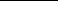 (19)(19)(19)(19)О пб  =Апб×100%О пб  =×100%(20)ZZ(20)q V *C(21)q V *Z(21)ZАвторформулировкиФормулировка определений качестваПлатон(5 в. до н.э.)Качество – это совокупность определенных свойств, отличающих данный предмет от других предметов того же видаАристотельРазличие между предметами.(3 в. до н.э.)Дифференциация по признаку «хороший-плохой»Локк (17 в.)Качество составляется основными свойствами, объек-тивно присущими предметамГегель (19 в. )Качество есть в первую очередь тождественная с бы-тием определенность, так что нечто перестает бытьтем, что оно есть, когда оно теряет свое качествоКитайскаяИероглиф, обозначающий качество, состоит из двухверсияэлементов – «равновесие» и деньги» (качество= рав-новесие+деньги), следовательно, качество тождест-венно понятию «высококлассный», «дорогой»Шухарт (1931г.)Качество имеет два аспекта:Объективные физические характеристики,Субъективная сторона: насколько вещь «хороша»Исикава К.Качество, которое реально удовлетворяет потребите-(1950 г.)лейДжуран Дж.М.Пригодность для использования (соответствие назна-(1974г.)чению).Качество есть степень удовлетворения потребителя.Для реализации качества производитель должен уз-нать требования потребителя и сделать свою продук-цию такой, чтобы она удовлетворяла этим требовани-ямГОСТ 15467-79Качество продукции – совокупность свойств продук-ции, обусловливающих ее пригодность удовлетворятьопределенные потребности в соответствии с ее назна-чениемМеждународныйКачество – совокупность свойств и характеристикстандарт ИСОпродукции или услуг, которые придают им способ-8402-86ность удовлетворять обусловленные или предпола-гаемые потребностиОсновныепериодыДо 1963 г.1963-19641964-17711971-19761990еОтношение ксистемамуправленияСистематехническойразбраковкипродукцииСистемаБИПСистемаКАНАРСПИ,СБТ и др.КС УК(комплекснаясистема управления качеством)КАС(комплексная автоматизированная система управавления качествомОбъектуправленияПроцессразбраковкиПроцесспроизводстваПроцесструдаПроцесс проектирования,производства иэксплуатацииПроцесс проектирования,производства иэксплуатацииЦельуправлениякачествомГоднаяпродукцииГоднаяпродукцияПродукцияулучшенногокачестваПродукциявысшей и первой категориикачестваПродукциявысшей и первой категориикачестваДокументальная базаИнструкции, положения, приказы и др.Инструкции,положения,приказы,мероприятияИнструкции, положения, нормыпредприятия иотрасли, методические руководства СТП, оператив-ные и перспек-тивные меро-приятияСТП, оперативные и перспективные мероприятияОтветственность возложенаРаботникОТКрабочийРабочий иИТРразработчик,рабочий и ИТРРазработчик, поставщик,рабочий, потребительОсновнойпоказательоценкиПотери отбракаПроцентсдачи продукции спервогопредъявленияКомплекс-ный показа-тель качестватрудаПодотраслевойкоэффициенткачестваотраслекоэффиства№МероприятиеСубъектСубъектСроки№МероприятиеОтветственныйИсполнительСрокиОтветственныйИсполнитель123451. Подготовительный этап1. Подготовительный этап1. Подготовительный этап1.1Приказ о создании службыГенеральныйГенеральныйсистемы менеджмента качествадиректордиректор01.07.2008(СМК)1.2Создание службы СМКГенеральныйГенеральныйдиректордиректор1.3Приказ о назначении началь-ГенеральныйГенеральныйника службы СМКдиректордиректор1.4Приказ о назначении предста-ГенеральныйГенеральныйвителя высшего руководства вдиректордиректоробласти качества1.5Приказ о формировании рабо-ГенеральныйГенеральныйчей группы по проектирова-директордиректорнию и внедрению СМК1.6Обучение сотрудников службыГенеральныйНачальник службыСМКдиректорСМК2. Проектирование СМК2. Проектирование СМК2. Проектирование СМК2.1Проведение информационногоПредставительПредставительсовещания с высшим руково-высшего руково-высшего руково-дствомдства в областидства в области ка-качествачества, начальникслужбы СМК2.2Обеспечение работ по проек-Генеральный ди-тированию СМК финансовымиректор, главныйи материально-техническимибухгалтерресурсами2.3Разработка и доведение доГенеральный ди-Представительперсонала Политики и целей вректор, предста-высшего руково-области качествавитель высшегодства в области ка-руководства в об-чества, начальникласти качестваслужбы СМК2.4Анализ существующей доку-Начальник служ-Рабочая группа поментации и разработка иерар-бы СМКСМКхии документации СМК2.5Разработка требований кНачальник служ-Рабочая группа пооформлению и содержаниюбы СМКСМКдокументации СМК123452.6Определение процессов, необ-ПредставительНачальник службыходимых для СМК, их после-высшего руково-СМК, рабочая груп-довательности и взаимодейст-дства в областипа по СМКвиякачества, началь-ник службы СМК2.7Разработка системы показате-Представительлей для измерения и монито-высшего руково-рингадства в областикачества, началь-ник службы СМК2.8Проведение консультаций поНачальник служ-Начальник службытекущим вопросамбы СМКСМК, рабочая груп-па СМК3. Документирование СМК3. Документирование СМК3. Документирование СМК3.1Документация первого уровня.НачальникНачальник службыПеренос подготовительныхслужбы СМКСМК, рабочая груп-описанной процессов в Руко-па СМКводство по качеству (РК) иразработка РК3.2Документация второго уровня.НачальникРабочая группаРазработка документирован-службы СМКСМКных процедур СМК (докумен-тирование процессов)3.3Документация третьего уровня.НачальникРабочая группаАнализ, доработка сущест-службы СМКСМКвующей и разработка недос-тающей документации3.4Согласование РК и документи-НачальникНачальник службырованных процедурслужбы СМКСМК, рабочая груп-па СМК3.5Утверждение РК и документи-ГенеральныйГенеральный дирек-рованных процедурдиректортор3.6Рассылка РК и документиро-НачальникНачальник службыванных процедурслужбы СМКСМК3.7Проведение инструктажа поНачальникНачальник службыразъяснению положений и тре-службы СМКСМКбований РК3.8Методическая помощь, кон-НачальникНачальник службысультации персоналу в разра-службы СМКСМК, рабочая груп-ботке и внедрении документа-па СМКции СМК123454. Внедрение СМК4. Внедрение СМК4.1Приказ о внедрении СМКГенеральныйГенеральный дирек-директортор4.2Обучение работников задейст-НачальникНачальник службывованных в СМКслужбы СМКСМК, рабочая груп-па СМК4.3Разработка программы и под-НачальникНачальник службыготовка внутренних аудитовслужбы СМКСМК, рабочая груп-па СМК4.4Проведение внутренних ауди-НачальникНачальник службытов в соответствии с програм-службы СМКСМК, рабочая груп-мой (составление плана на ка-па СМКждый аудит, проведение ауди-та, составление отчета по про-ведению аудита)4.5Разработка плана корректи-НачальникНачальник службырующих и предупреждающихслужбы СМКСМК, рабочая груп-мероприятий по результатампа СМКвнутреннего аудита4.6Выполнение предупреждаю-РуководителиРуководителищих и корректирующих меро-структурныхструктурных под-приятий, и извещение об ихподразделенийразделений, персо-выполнениинал структурныхподразделений4.7Составление ежегодного отче-НачальникНачальник службыта о результатах внутреннегослужбы СМКСМКаудита СМК4.8Анализ внутренних аудитов соПредставительПредставительстороны руководствавысшего руково-высшего руково-дства в областидства в области ка-качества, началь-чества, начальникник службы СМКслужбы СМК5. Сертификация СМК5. Сертификация СМК5.1Выбор органа по сертификацииПредставительПредставительсистем качества (ОС СК)высшего руково-высшего руково-дства в областидства в области ка-качествачества, начальникслужбы СМК5.2Подача в ОС СК заявки на сер-ПредставительПредставительтификационный аудитвысшего руково-высшего руково-дства в областидства в области ка-качествачества, начальникслужбы СМК123455.3Подготовка к сертификацион-ПредставительНачальник службыному аудитувысшего руково-СМК, рабочая груп-дства в областипа СМКкачества, началь-ник службы СМК5.4Сертификационный аудит5.5Разработка плана корректи-Начальник служ-Начальник службырующих и предупреждающихбы СМКСМК, рабочая груп-мероприятий по результатампа по СМКсертификационного аудита ипредоставление его в ОС СК5.6Реализация плана корректи-Начальник служ-Начальник службырующих действийбы СМКСМК, рабочая груп-па СМК5.7Подготовка отчета в ОС СК обПредставительНачальник службыосуществлении всех коррекцийвысшего руково-СМК, рабочая груп-и корректирующих действийдства в областипа СМКкачества5.8Анализ результатов сертифи-ПредставительПредставителькации СМК со стороны руко-высшего руково-высшего руково-водствадства в областидства в области ка-качествачества, начальникслужбы СМКПриложение ИПаспорт процессаНаименование графыСодержаниеЦель процессаРазработка основной образовательной програм-мы подготовки специалистаВладелец процессаЗав. выпускающей кафедрыГраницы процессаС 01.10.08 по 01.03.09 г.Входы– ГОС ВПО– потребности регионального рынка труда– потребности потенциальных потребителейВыходыУтверждённая ООП подготовки специалистаПоставщики– Федеральное агентство по образованию– предприятия, учреждения региона– потребители образовательных услуг(абитуриенты)Потребители– потребители образовательных услуг (студенты);– кафедры– УМУ– деканаты– библиотекаи др. УВПОграниченияГОС ВПО– аккредитационные нормативыРесурсы– ППС– компьютерная программа по составлениюучебного плана– информационные ресурсы ( результаты мони-торинга, научно-методическая база и пр.)Критерии– соответствие ГОС ВПО– соответствие запросам предприятий, учрежде-ний региона и потребителей образовательныхуслугУправляющие воздей-– Положение об ООПствия– Положение об ООПствияПодписи согласования1. Начальник Управления содействия трудоуст-Входы:ройству выпускниковВыходы:2. Ректор вузаПродолжение Приложения ИИнформационная картаИнформационная картаИнформационная картаВХОДВХОД№ДокументОткуда поступил– ГОС ВПО– Федеральное агентство по образованию– Федеральное агентство по образованию– отчёт о мониторинге– Управление содействия трудоустройству– Управление содействия трудоустройствупотребностей региональ-выпускниковвыпускников1.ного рынка труда и по-требностей потенциаль-ных потребителейВЫХОДВЫХОД№ДокументКуда направлен2.Деканаты1.ООП подготовки3.Кафедры1.специалиста4.Учебно-методическое управлениеспециалиста4.Учебно-методическое управление5.Приёмная комиссияБлок-схемаБлок-схемаБлок-схемаБлок-схемаБлок-схемаБлок-схемаКомментарииДокументНачалоНачалоНачалоНачало: Решение кафедрыНачало: Решение кафедры1111Начало: Решение кафедрыНачало: Решение кафедры11111.Ознакомление с требова-1.Ознакомление с требова-1. ГОС ВПО1.Ознакомление с требова-1. ГОС ВПОниями ГОС ВПО и отче-1. ГОС ВПО2.2.ниями ГОС ВПО и отче-Отчет о монито-2.2.том о мониторинге по-Отчет о монито-том о мониторинге по-рингетребностей.рингетребностей.332.разработка учебного пла-2. Проект учебно-наго плана3.Внутренний аудитго плана3.Внутренний аудит444.Соответствует ли УП тре-444.Соответствует ли УП тре-4.Соответствует ли УП тре-бованиям?5. Утвержденный5. Утвержденныйучебный план555.Утверждение УП по спе-учебный план555.Утверждение УП по спе-циальности.6. Приказ о рас-циальности.6. Приказ о рас-6. Приказ о рас-пределении дис-666.Распределение дисциплинпределении дис-666.Распределение дисциплинциплин по кафед-по кафедрамрампо кафедрамрамрам7777.Разработка учебных про-7777.Разработка учебных про-грамм по дисциплинеграмм по дисциплине8888.Утверждение учебных8. Учебные про-8.Утверждение учебныхграммы по дисци-программ УМСграммы по дисци-программ УМСплинам9.Утверждена ли?плинам999.Утверждена ли?9910.Формирование основной9910.Формирование основной10.Формирование основнойобразовательной про-10101010образовательной про-10101010граммы10101010граммы11.Утверждение ООП УМС11.Утверждение ООП УМС1111111111.Утверждение ООП УМС1111111112.Утверждена ли?ООП1212.Утверждена ли?ООП12Конец: Утвержденная ООПКонец: Утвержденная ООПООП12Конец: Утвержденная ООПКонец: Утвержденная ООП12Конец: Утвержденная ООПКонец: Утвержденная ООПконецконецконец